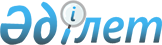 Об утверждении паспортов республиканских бюджетных программ на 2006 год
(Министерство культуры и информации Республики Казахстан)Постановление Правительства Республики Казахстан от 12 декабря 2005 года N 1235 (Выписка)



      В соответствии с 
 Бюджетным 
 кодексом Республики Казахстан от 24 апреля 2004 года Правительство Республики Казахстан 

ПОСТАНОВЛЯЕТ:





      1. Утвердить паспорта республиканских бюджетных программ на 2006 год:

      Министерство культуры и информации Республики Казахстан согласно приложениям 
 72-13 
, 
 72-14 
, 
 72-15 
, 
 72-16 
, 
 72-17 
, 
 72-18 
, 
 72-19 
, 
 72-20 
, 
 72-21 
, 
 72-22 
, 
 72-23 
, 
 72-24 
, 
 72-25 
, 
 72-26 
, 
 72-27 
, 
 72-28 
, 
 72-29 
, 
 72-30 
, 
 72-31 
, 
 72-32 
, 
 72-33 
.




      2. Настоящее постановление вводится в действие с 1 января 2006 года.


      Премьер-Министр



      Республики Казахстан





Приложение N 72-13         

к постановлению Правительства  

Республики Казахстан      

от 12 декабря 2005 года N 1235 


<*>





     Сноска. Постановление дополнено приложением 72-13 - постановлением Правительства РК от 28 июня 2006 года N 


 470а 


.





206 - Министерство культуры и информации Республики Казахстан



                 Администратор бюджетной программы


ПАСПОРТ


республиканской бюджетной программы


001 

- 

"Обеспечение деятельности уполномоченного органа в



области культуры и информации"


на 2006 год


      1. Стоимость: 

245586 тысяч тенге (двести сорок пять миллионов пятьсот восемьдесят шесть тысяч тенге).


      2. Нормативно-правовая основа бюджетной программы: 

 Закон 
 Республики Казахстан от 23 июля 1999 года "О государственной службе";  
 постановление 
Правительства Республики Казахстан от 29 октября 2004 года N 1130 "Вопросы Министерства культуры и информации Республики Казахстан"; 
 постановление 
 Правительства Республики Казахстан от 3 октября 1996 года N 1217 "О служебных телефонах и нормах площадей для размещения аппарата государственных органов"; 
 постановление 
 Правительства Республики Казахстан от 2 ноября 1998 года N 1118 "О нормативах потребления электроэнергии, тепла на отопление, горячей и холодной воды и других коммунальных услуг по организациям, финансируемым из средств бюджета"; 
 постановление 
 Правительства Республики Казахстан от 27 мая 1999 года N 663 "Об упорядочении эксплуатации служебных легковых автомобилей для транспортного обслуживания государственных органов Республики Казахстан"; 
 постановление 
 Правительства Республики Казахстан от 22 сентября 2000 года N 1428 "Об утверждении Правил о служебных командировках в пределах Республики Казахстан работников государственных учреждений, содержащихся за счет средств государственного бюджета, а также депутатов Парламента Республики Казахстан"; 
 постановление 
Правительства Республики Казахстан от 4 февраля 2005 года N 103 "Вопросы Комитета по языкам Министерства культуры и информации Республики Казахстан".


      3. Источники финансирования бюджетной программы: 

средства республиканского бюджета.


      4. Цель бюджетной программы: 

проведение стратегической политики и эффективной межотраслевой координации по формированию и реализации государственной политики в области культуры, историко-культурного наследия, информации, архивного дела и документации, книгоиздания, полиграфии, внутриполитической стабильности, межнационального согласия, языковой политики.


      5. Задачи бюджетной программы: 

организация и обеспечение проведения мероприятий по созданию правовых, экономических и организационных основ в сфере возрождения, сохранения, развития, использования и распространения национальной культуры и культуры других народов; создание условий для расширения применения государственного языка. Обеспечение контроля за реализацией государственной политики в сфере средств массовой информации, архивного дела и документации, книгоиздательской деятельности, полиграфии, языковой политики. Разработка и реализация государственных, отраслевых (секторальных) программ. Обновление теоретических и практических знаний, умений и навыков по образовательным программам в сфере профессиональной деятельности в соответствии с предъявленными квалификационными требованиями для эффективного выполнения должностных обязанностей и совершенствования профессионального мастерства.


      6. План мероприятий по реализации бюджетной программы:



      7. Ожидаемые результаты выполнения бюджетной программы:


      Прямой результат: выполнение в полном объеме 182 сотрудниками возложенных на Министерство функций и задач, предусмотренных в плане мероприятий;

      приобретение офисной мебели для 20 сотрудников министерства; сейфы для хранения документов - 15 единиц;

      телевизора - 1 единица; видеомагнитофона - 1 единица; шкафов - 4 единицы; телефаксов - 7 единиц; телефонных аппаратов - 15 единиц; цифровой видеокамеры; цифрового фотоаппарата, ксерокса.

      обучение: государственному языку - 41 сотрудника, английскому языку - 40 сотрудника.

      Разработка нормативных правовых актов в областях, относящихся к компетенции Министерства.

      Конечный результат: создание необходимых условий для обеспечения сохранности историко-культурного наследия, расширение использования социально-информационных и коммуникативных технологий в социально-значимых сферах деятельности государства; обеспечение правильного разъяснения и пропаганды общенациональной государственной стратегии развития республики, обеспечение освещения в средствах массовой информации, происходящих в республике и мире общественно-политических процессов и всех других сфер деятельности.

      49 % обеспечение комплектами мебели сотрудников министерства и комитетов;

      9,2 % обновления мебелью аппарата министерства и комитетов;

      обеспечение потребности в обучении:

      - государственному языку - 22,5 %;

      - английскому языку - 22,0 %.

      Финансово-экономический результат:

      Средние затраты на содержание 1 государственного служащего центрального аппарата 1217 тыс. тенге;

      Средние затраты на услуги по обучению 1 государственного служащего государственному языку - 11,3 тыс. тенге;

      Средние затраты на услуги по обучению 1 государственного служащего английскому языку 9,7 тыс. тенге.

      Средние затраты на оснащение 1 сотрудника: офисной мебелью - 155 тыс. тенге, оргтехникой и техническими средствами - 28,4 тыс. тенге, информационно-техническое обеспечение - 105 тыс. тенге;

      Своевременность: Выполнение запланированных мероприятий в установленные сроки и в соответствии с заключаемыми договорами.

      Качество: повышение профессионального уровня государственных служащих согласно требованиям профессиональной государственной службы, в соответствии с современными экономическими условиями;

      переход на делопроизводство по государственному языку после прохождения курсов обучения государственному языку - 22,5 %;

      работа с документами на английском языке после прохождения курсов обучения английскому языку - 22,0 %;

      утверждение нормативно-правовых актов - 100 %;

      уровень материально-технического обеспечения деятельности центрального аппарата и его комитетов в пределах запланированных средств - 100 %.

   Приложение N 72-14         

к постановлению Правительства  

Республики Казахстан      

от 12 декабря 2005 года N 1235 


<*>





     Сноска. Постановление дополнено приложением 72-14 - постановлением Правительства РК от 28 июня 2006 года N 


 470а 


.





206 - Министерство культуры и информации Республики Казахстан



                 Администратор бюджетной программы


ПАСПОРТ


республиканской бюджетной программы


002 

- 

"Прикладные научные исследования в области культуры и информации"


на 2006 год


      1. Стоимость: 

197000 тысяч тенге (сто девяносто семь миллионов тенге).


      2. Нормативно-правовая основа бюджетной программы: 

 статья 
 33 Закона Республики Казахстан от 24 декабря 1996 года "О культуре", 
 Закон 
 Республики Казахстан от 2 июля 1992 года "Об охране и использовании историко-культурного наследия", 
 Закон 
 Республики Казахстан от 9 июля 2001 года "О науке", Государственная 
 программа 
 "Культурное наследие" на 2004-2006 годы", утвержденная Указом Президента Республики Казахстан от 13 января 2004 года N 1277; 
 постановление 
 Правительства Республики Казахстан от 30 сентября 2004 года N 1009 "Программа "Возрождение древнего Отрара" на 2005-2009 годы".


      3. Источники финансирования бюджетной программы: 

средства республиканского бюджета.


      4. Цель бюджетной программы: 

повышение культурного и духовного уровня населения Республики, а также восполнение пробелов в полноценном изучении исторического, культурного наследия страны.


      5. Задачи бюджетной программы: 

обеспечение проведения научно-практического анализа тенденций развития культуры и искусства, разработка эффективных и перспективных моделей функционирования социально-культурной инфраструктуры; музеефикация и популяризация памятников истории и культуры; обеспечение организации изучения кочевнической и оседло-земледельческой культур и аспектов их взаимодействия, других этнокультурных процессов, происходивших на территории Евразии с древнейших времен до наших дней; обеспечение археологических, архитектурных, градостроительных исследований объектов.


      6. План мероприятий по реализации бюджетной программы:



      7. Ожидаемые результаты выполнения бюджетной программы:


      Прямой результат: Укрепление научно-методической базы культуры и подготовка практических рекомендаций для развития отрасли;

      проведение научных исследований в области культурной политики и межэтнических отношений по 8 темам, направленным на изучение развития историко-культурных ценностей культурного национального достояния страны;

      продолжение работ в области музееведения по 6 темам, направленным на выявление новых научных данных в области этнографии;

      продолжение археологических исследований по 29 объектам: городища Бузок, Койлык, Талгар, Акыртас, Жайик, Жуан тобе, Караспан тобе, Шымкент, Сауран, Сидак, Отрар, Сарайчик; могильники Иссык, Берел, Чиликты, Бестамак, Борижары; святилища Мерке-Жайсан, Кызыл Уик; поселения Айбас дарасы, Кент, Талдысай, Токсанбай, Ботай; стоянки Токтаул, Шидерты III, Кошкурган I-III, Шоктас; Некрополь Чирик Рабат в рамках 
 Государственной 
 программы "Культурное наследие" на 2004-2006 годы.

      продолжение археологических исследований по 4 объектам: городища Отрар, Алтынтобе, Куйруктобе в рамках 
 Государственной 
 программы "Возрождение древнего Отрара";

      выпуск буклетов "Городище Мардан-Куик", "Городище Кок-Мардан" в количестве 1000 экземпляров;

      приобретение более 600 рукописей, 70 раритетных изданий, около 500 книг и архивных документов, имеющих историческое значение в культурном наследии казахского народа для выполнения программы направленной на удовлетворение духовных, интеллектуальных и культурных потребностей населения.

      Конечный результат: Будет сформирована стабильно-развивающая система обеспечения услугами в сфере культуры.

      Финансово-экономический результат: Средняя стоимость затрат на реализацию одного научного проекта 13133,3 тыс. тенге.

      Своевременность: Обеспечение своевременной разработки научных проектов. Своевременное проведение запланированных мероприятий.

      Качество: Увеличение числа туристов, посещающих объекты историко-культурного наследия Республики Казахстан.

   Приложение N 72-15         

к постановлению Правительства  

Республики Казахстан      

от 12 декабря 2005 года N 1235 


<*>





     Сноска. Постановление дополнено приложением 72-15 - постановлением Правительства РК от 28 июня 2006 года N 


 470а 


.





206 - Министерство культуры и информации Республики Казахстан



                 Администратор бюджетной программы


ПАСПОРТ


республиканской бюджетной программы


003 

- 

"Государственные премии и стипендии"


на 2006 год


      1. 

Стоимость: 43395 тысяч тенге (сорок три миллиона триста девяносто пять тысяч тенге). 


<*>





      Сноска. Пункт 1 в редакции - постановлением Правительства РК от 31 июля 2006 года N 


 470б 


.




      2. Нормативно-правовая основа бюджетной программы: 

 Закон 
 Республики Казахстан от 5 июля 2001 года "О государственной премии мира и прогресса Первого Президента Республики Казахстан"; 
 Указ 
 Президента Республики Казахстан от 3 апреля 2000 года N 369 "Об утверждении Государственной стипендии видным деятелям литературы и искусства Казахстана"; 
 Указ 
 Президента Республики Казахстан от 28 сентября 2001 года N 691 "Вопросы Государственной премии мира и прогресса Первого Президента Республики Казахстан"; 
 распоряжение 
 Президента Республики Казахстан от 19 июня 1997 года N 3556 "Об учреждении премии и грантов Президента Республики Казахстан в области средств массовой информации".


      3. Источники финансирования бюджетной программы: 

средства республиканского бюджета.


      4. Цель бюджетной программы: 

моральное и материальное стимулирование деятелей культуры, искусства, архитектуры и средств массовой информации для творческой, общественной активности.


      5. Задачи бюджетной программы: 

активизация деятельности, направленная на укрепление мира и дружбы, взаимного доверия между народами, равенства и одинаковой гласности в межгосударственных отношениях; утверждение общественного и межнационального согласия, укрепления единства многонационального народа Республики; развитие демократии и социального прогресса; обеспечение выплат государственных премий журналистам и деятелям культуры за лучшие публикации в области средств массовой информации, литературы, искусства, архитектуры.


      6. План мероприятий по реализации бюджетной программы:



      7. Ожидаемые результаты выполнения бюджетной программы:


      Прямой результат: Выплата государственных премий и стипендий:

      1 - премия Мира и прогресса Первого Президента Республики Казахстан;

      Президентские премии и гранты по четырем номинациям (2 премии и 2 гранта);

      50 - государственных стипендий видным деятелям литературы и искусства Казахстана;

      Премия в области литературы, искусства и архитектуры в количестве 10-ти номинаций;

      Конечный результат: Стимулирование журналистов, видных деятелей в области культуры, литературы, искусства, архитектуры Республики Казахстан за лучшее опубликование трудов.

      Финансово-экономический результат: Средние затраты на выплату:

      одной государственной премии Мира и прогресса первого Президента Республики Казахстан составят - 6 000 МРП;

      одной Президентской премии - 1 030 тыс. тенге;

      одного Президентского гранта - 1030 тыс. тенге;

      одной государственной стипендии - 20 МРП;

      одной государственной премии - 2000 МРП;

      Своевременность: Обеспечение запланированных выплат государственной премии и стипендии.

      Качество: Усиление государственной поддержки деятелей средств массовой информации культуры, искусства, литературы, архитектуры.




 Приложение N 72-16         

к постановлению Правительства  

Республики Казахстан      

от 12 декабря 2005 года N 1235 


<*>





     Сноска. Постановление дополнено приложением 72-16 - постановлением Правительства РК от 28 июня 2006 года N 


 470а 


.





206 - Министерство культуры и информации Республики Казахстан



                 Администратор бюджетной программы


ПАСПОРТ


республиканской бюджетной программы


004 

- 

"Увековечение памяти деятелей государства"


на 2006 год


      1. Стоимость: 

5000 тысяч тенге (пять миллионов тенге).


      2. Нормативно-правовая основа бюджетной программы: 

 Закон 
 Республики Казахстан от 24 декабря 1996 года "О культуре".


      3. Источники финансирования бюджетной программы: 

средства республиканского бюджета.


      4. Цель бюджетной программы: 

патриотическое воспитание подрастающего поколения на примерах выдающихся деятелей культуры.


      5. Задачи бюджетной программы: 

организация и проведение мероприятий, направленных на увековечение памяти деятелей, внесших значительный вклад в развитие культуры и искусства Казахстана.


      6. План мероприятий по реализации бюджетной программы:



      7. Ожидаемые результаты выполнения бюджетной программы: 

Прямой результат: Организация мероприятий по увековечению памяти выдающихся деятелей.

      Конечный результат: Увековечение памяти выдающихся деятелей в сфере культуры и искусства.

      Финансово-экономический результат: _______

      Своевременность: Своевременное проведение необходимых мероприятий.

      Качество: Сохранение имен выдающихся деятелей в истории государства.




 Приложение N 72-17         

к постановлению Правительства  

Республики Казахстан      

от 12 декабря 2005 года N 1235 


<*>





     Сноска. Постановление дополнено приложением 72-17 - постановлением Правительства РК от 28 июня 2006 года N 


 470а 


.





206 - Министерство культуры и информации Республики Казахстан



                 Администратор бюджетной программы


ПАСПОРТ


республиканской бюджетной программы


005 - "Развитие государственного языка и других языков народов Казахстана"


на 2006 год


      1.

 Стоимость: 588467 тысяч тенге (пятьсот восемьдесят восемь миллионов четыреста шестьдесят семь тысяч тенге). 


<*>





     Сноска. Пункт 1 в редакции - постановлением Правительства РК от 31 июля 2006 года N 


 470б 


.




      2. Нормативно-правовая основа бюджетной программы: 

статьи 
 4, 
 6, 
 16, 
 17, 
 19, 
   21, 
 23, 
 25, 
 26 
 Закона Республики Казахстан от 11 июля 1997 года "О языках в Республике Казахстан", статьи 
 6, 
 7  
 Закона Республики Казахстан от 8 декабря 1993 года "Об административно-территориальном устройстве Республики Казахстан", 
 Указ 
 Президента Республики Казахстан от 21 ноября 2005 года N 1673 "О государственной программе поддержки соотечественников, проживающих за рубежом, на 2005-2007 годы"; 
 Указ 
 Президента Республики Казахстан от 7 февраля 2001 года N 550 "О Государственной программе функционирования и развития языков на 2001-2010 годы", 
 постановление 
 Правительства Республики Казахстан от 21 апреля 1998 года N 368 "О Государственной ономастической комиссии при Правительстве Республики Казахстан", 
 постановление 
 Правительства Республики Казахстан от 21 апреля 1998 года N 367 "О Государственной терминологической комиссии при Правительстве Республики Казахстан", 
 постановление 
 Правительства Республики Казахстан от 8 января 1999 года N 16 "Об утверждении Положения о порядке контроля за соблюдением законодательства о языках", 
 постановление 
 Правительства Республики Казахстан от 4 ноября 2004 года N 1146 "План мероприятий на 2005-2006 годы по реализации Государственной программы функционирования и развития языков на 2001-2010 годы", 
 постановление 
 Правительства Республики Казахстан от 21 апреля 2004 года N 444 "О Концепции государственной терминологической работы в Республике Казахстан", 
 постановление 
 Правительства Республики Казахстан от 21 января 2005 года N 45 "О Концепции государственной ономастической работы в Республике Казахстан".


      3. Источники финансирования бюджетной программы:

 средства республиканского бюджета.


      4. Цель бюджетной программы:


      - расширение и укрепление социально-коммуникативных функций государственного языка;

      - развитие других языков народов Казахстана;

      - создание государственной системы по социально-экономической, правовой защите и поддержке соотечественников, проживающих за рубежом, как составной части единой казахской нации.


      5. Задачи бюджетной программы:


      - обеспечение функционирования государственного языка в качестве основного языка делопроизводства во всех государственных организациях и органах местного самоуправления, для выполнения служебных обязанностей;

      - совершенствование казахской терминологии;

      - сохранение общекультурных функций русского языка и оказание поддержки в обучении представителей этнических групп родным языкам;

      - обеспечение условий для развития и укрепления всесторонних связей с соотечественниками, проживающими за рубежом;

      - создание всех необходимых организационных и материально-технических условий по обучению государственных служащих казахскому языку.


      6. План мероприятий по реализации бюджетной программы:



      7. Ожидаемые результаты выполнения бюджетной программы:


Прямой результат:

- проведение не менее 20 общереспубликанских мероприятий (конференций, семинаров, совещаний, круглых столов, конкурсов, смотров), направленных на развитие языков;

- проведение не менее 10 мероприятий (конференций, семинаров, совещаний, круглых столов) по актуальным вопросам соотечественников, проживающих за рубежом;

- проведение 1 фестиваля языков народов Казахстана, способствующего укреплению единства народов Казахстана и 1 фестиваля народного творчества соотечественников, проживающих за рубежом, направленного на развитие и укрепление всесторонних связей с казахской диаспорой;

- разработка 2-х томов серии 15-томного "Толкового словаря казахского языка", обеспечивающих полноценную реализацию лингвистических потребностей граждан республики;

- проведение 6 заседаний терминологической и ономастической комиссий при Правительстве Республики Казахстан для внедрения единой терминологической системы казахского языка и приведения топонимических наименований на территории республики с фонетическими, графическими и лексическими принципами;

- выпуск 3-х номеров специализированного альманаха "Тіл және қоғам", направленных на развитие казахского языка в обществе;

- выпуск 4-х номеров журнала "Балапан" на казахском языке, обеспечивающих удовлетворение запросов детей дошкольного и школьного возраста на казахском языке;

- разработка и выпуск 8-ми номеров бюллетеней Государственной терминологической и ономастической комиссий при Правительстве Республики Казахстан по совершенствованию терминологии и ономастики;

- разработка и издание 2-х номеров специализированного альманаха "Туған тіл", для поддержания постоянных отношений с научными и творческими организациями соотечественников, проживающих за рубежом;

- разработка не менее 7-ми компьютерных программ, направленных на обучение и развитие казахского языка в различных отраслях;

- информационное обеспечение и совершенствование веб-портала на казахском языке;

- проведение 4-х социологических исследований по вопросам государственного языка и соотечественников, проживающих за рубежом;

- приобретение основных средств Республиканскому центру ускоренного обучения государственному языку в целях создания необходимых условий по обучению государственных служащих казахскому языку:

автотранспорт - 1 единица (газель), компьютеры - 45 комплектов, 3 лингафонных класса, копировальных аппаратов - 3 шт., проекторов с экраном - 3 шт., доска для класса - 3 шт., сейфы - 3 шт., переплетный аппарат - 1 шт., офисная мебель - 32 комплекта; Конечный результат:

- Повышение роли государственного языка во всех сферах общественной жизни;

- Развитие языков этнических групп;

- Удовлетворение национально-культурных, духовных и языковых потребностей соотечественников, проживающих за рубежом.

Финансово-экономический результат:

- Средние расходы на проведение мероприятий по развитию государственного языка (конференций, семинаров, смотров и др.) - 1900 тыс. тенге;

- Средние расходы на проведение мероприятий по удовлетворению духовных и языковых потребностей соотечественников - 1465 тыс. тенге;

- Средние расходы на разработку и выпуск учебно-методической и научной литературы, словарей, справочников - 1200 тг.

- Средние расходы на проведение социологических исследований - 1200 тыс. тенге.

- Средние расходы на разработку программных продуктов по развитию государственного языка - 12000 тыс. тенге;

- Средние расходы на разработку программного обеспечения автоматизации перевода текстов - 36322 тыс. тенге;

Своевременность:

- Проведение мероприятий в соответствии с государственными программами функционирования и развития языков и поддержки соотечественников, проживающих за рубежом.

- Проведение мероприятий в соответствии со сроками, установленными планом.

Качество:

- совершенствование уровня владения казахскому языку всех граждан республики;

обеспечение полноценную реализацию языковых потребностей соотечественников, проживающих за рубежом.




   Приложение N 72-18         

к постановлению Правительства  

Республики Казахстан      

от 12 декабря 2005 года N 1235 


<*>





     Сноска. Постановление дополнено приложением 72-18 - постановлением Правительства РК от 28 июня 2006 года N 


 470а 


.





206 - Министерство культуры и информации Республики Казахстан



                 Администратор бюджетной программы


ПАСПОРТ


республиканской бюджетной программы


006 

- 

"Целевые трансферты на развитие областным бюджетам,



бюджетам городов Астаны и Алматы на развитие объектов культуры"


на 2006 год


      1. 

Стоимость: 2882241 тысяча тенге (два миллиарда восемьсот восемьдесят два миллиона двести сорок одна тысяча тенге).. 


<*>





      Сноска. Пункт 1 в редакции - постановлением Правительства РК от 31 июля 2006 года N 


 470б 


.




      2. Нормативно-правовая основа бюджетной программы: 

отсутствует.


      3. Источники финансирования бюджетной программы: 

средства республиканского бюджета


      4. 

Цель бюджетной программы: Развитие культуры в Республике Казахстан, обеспечение сохранности и эффективности использования культурного наследия страны.


<*>





      Сноска. Пункт 4 в редакции - постановлением Правительства РК от 31 июля 2006 года N 


 470б 


.




      5. 

Задачи бюджетной программы: развитие инфраструктуры культуры. 


<*>





      Сноска. Пункт 5 в редакции - постановлением Правительства РК от 31 июля 2006 года N 


 470б 


.




      6. План мероприятий по реализации бюджетной программы:




<*>





      Сноска. В пункт 6 внесены изменения постановлением Правительства РК от 31 июля 2006 года N 


 470б 


.




       7. Ожидаемые результаты выполнения бюджетной программы:


      Прямой результат: выполнение объема работ по строительству зоны кратковременного отдыха для жителей города Астаны, на водохранилище реки Коянды, здания Карагандинского Казахского областного драматического театра имени Сакена Сейфуллина и киноконцертного зала на 3500 мест в городе Астане.

      Конечный результат: ввод в эксплуатацию объектов культуры для обеспечения развития культуры в Республике Казахстан.

      Финансово-экономический результат: по результатам анализа эффективности реализации проектов.

      Своевременность: согласно графику по производству работ и заключенным договорам.

      Качество: согласно строительных норм и правил. 


<*>





      Сноска. В пункт 7 внесены изменения постановлением Правительства РК от 31 июля 2006 года N 


 470б 


.






 Приложение N 72-19         

к постановлению Правительства  

Республики Казахстан      

от 12 декабря 2005 года N 1235 


<*>





     Сноска. Постановление дополнено приложением 72-19 - постановлением Правительства РК от 28 июня 2006 года N 


 470а 


.





206 - Министерство культуры и информации Республики Казахстан



                 Администратор бюджетной программы


ПАСПОРТ


республиканской бюджетной программы


007 

- 

"Хранение историко-культурных ценностей"


на 2006 год


      1. Стоимость: 

607592 тысячи тенге (шестьсот семь миллионов пятьсот девяносто две тысячи тенге).


      2. Нормативно-правовая основа бюджетной программы: 

 статья 
 33 Закона Республики Казахстан от 24 декабря 1996 года "О культуре"; 
 постановление 
 Правительства Республики Казахстан от 29 октября 2004 года N 1130 "Вопросы Министерства культуры и информации Республики Казахстан"; 
 постановление 
 Правительства Республики Казахстан от 24 ноября 2005 года N 1161 "Об утверждении Программы развития сферы культуры на 2006-2008 годы".


      3. Источники финансирования бюджетной программы: 

средства республиканского бюджета


      4. Цель бюджетной программы: 

создание условий для развития культуры и сохранения историко-культурного наследия.


      5. Задачи бюджетной программы: 

осуществление культурно-образовательной и научно-исследовательской деятельности на основе систематической комплектации, изучения и популяризации историко-культурных памятников и предметов музейного значения, материально-техническое, технологическое, организационное, научно-методическое обеспечение процесса изучения и использования культурного национального достояния страны в области музейного дела.


      6. План мероприятий по реализации бюджетной программы:



      7. Ожидаемые результаты выполнения бюджетной программы:


      Прямой результат:

      - проведение 250 лекций по музееведению;

      - проведение 4100 экскурсий;

      - издание 150 научных статей в области музееведения;

      - участие в 30 международных научно-практических конференциях;

      - участие в 5 международных научных форумах;

      - участие в 15 международных научно-практических семинарах;

      - проведение 400 научных консультаций по вопросам музееведения;

      - проведение 110 тематических выставок;

      - участие в 3-х научно-теоретическом симпозиуме;

      - проведение 35 передвижных выставок;

      - проведение 27-и других мероприятий (круглые столы и т.д.);

      - реставрация 1000 экспонатов.

      Приобретение Государственному музею золота и драгоценных металлов экспонатов для пополнения фондов, копии "Золотого человека" для экспонирования и мини типографии для издательской деятельности.

      Приобретение Президентскому центру культуры Республики Казахстан экспонатов для пополнения фондов и проектора, компьютеров для графической работы и баз данных, телевизоров, сервера для технического оснащения, мебели.

      Конечный результат: проведение культурно-образовательной и научно-исследовательской деятельности на основе систематической комплектации, изучения и популяризации историко-культурных памятников и предметов музейного значения.

      Финансово-экономический результат: средние расходы на обеспечение сохранности одного экспоната - 2026 тенге.

      Своевременность: выполнение мероприятий согласно утвержденному графику работы.

      Качество: повышение культурного, духовного уровня населения Республики и ознакомление мировой общественности с уникальным историко-культурным наследием Казахстана.



      Сноска. В пункт 7 внесены изменения - постановлением Правительства РК от 30 ноября 2006 года N 


 470о 


.






 Приложение N 72-20         

к постановлению Правительства  

Республики Казахстан      

от 12 декабря 2005 года N 1235 


<*>





     Сноска. Постановление дополнено приложением 72-20 - постановлением Правительства РК от 28 июня 2006 года N 


 470а 


.





206 - Министерство культуры и информации Республики Казахстан



                 Администратор бюджетной программы


ПАСПОРТ


республиканской бюджетной программы


008 

- 

"Обеспечение сохранности памятников историко-культурного наследия"


на 2006 год


      1. Стоимость: 

849933 тысячи тенге (восемьсот сорок девять миллионов девятьсот тридцать три тысячи тенге).


      2. Нормативно-правовая основа бюджетной программы: 

 статья 
 33 Закона Республики Казахстан от 24 декабря 1996 года N 56-1 "О культуре"; статьи 
 34 
и
 36 
 Закона Республики Казахстан от 2 июля 1992 года "Об охране и использовании историко-культурного наследия"; Государственная 
 программа 
 "Культурное наследие" на 2004-2006 годы", утвержденная Указом Президента Республики Казахстан от 13 января 2004 года N 1277; 
 постановление 
 Правительства Республики Казахстан от 14 октября 2003 года N 1052 "О создании государственного учреждения "Государственный историко-культурный и природный заповедник-музей "Тамгалы" в Алматинской области; 
 постановление 
 Правительства Республики Казахстан от 30 сентября 2004 года N 1009 "Программа "Возрождение древнего Отрара" на 2005-2009 годы"; 
 постановление 
 Правительства Республики Казахстан от 29 октября 2004 года N 1130 "Вопросы Министерства культуры и информации Республики Казахстан".


      3. Источники финансирования бюджетной программы: 

средства республиканского бюджета


      4. Цель бюджетной программы: 

обеспечение сохранности памятников истории и культуры, входящих в состав музеев-заповедников, воссоздание и сооружение памятников истории и культуры, эффективное использование культурного наследия страны, развитие туризма.


      5. Задачи бюджетной программы: 

обеспечение государственного учета памятников и памятных мест, выявление новых памятников, проведение археологических экспедиций и экскурсий, воссоздание памятников. Реставрация, консервация и сооружение памятников истории и культуры.


      6. План мероприятий по реализации бюджетной программы:



      7. Ожидаемые результаты выполнения бюджетной программы:


      Прямой результат:

      - Отрарский государственный археологический заповедник-музей: приобретение сканера, цифрового фотоаппарата, комплекты компьютерного оборудования - 3 комплекта;

      - Национальный историко-культурный и природный заповедник "Улы-Тау": приобретение фотоаппарата, видеокамеры, витрин для экспонатов - 4 штуки;

      - Государственный историко-культурный заповедник-музей "Азрет-Султан": приобретение экспонатов для пополнения фонда - 300 единиц.

      - Государственный историко-культурный и литературно-мемориальный заповедник-музей Абая "Жидебай - Борили": приобретение термоклеевой переплетной машины, экспонатов - 12 единиц, видеопроектора для показа экспонатов музея.

      - Государственный историко-культурный заповедник-музей "Памятники древнего Тараза": приобретение видеокамеры, факса для получения и отправления информации, связанной с деятельностью музея, радиотелефоны для работы дальнего действия - 2 штуки.

      - Государственный историко-культурный и природный заповедник-музей "Тамгалы": приобретение цифровой камеры, цифрового фотоаппарата, пожарных щитов, емкости для горюче-смазочных материалов, видеопроектора, копировального аппарата, радио телефона, компьютеров - 6 комплектов, факса.

      Проведение ремонта объектов Государственного историко-культурного и литературно-мемориального заповедника-музея Абая "Жидебай - Борили".

      Проведение реставрации и консервации 2-х старинных мечетей: архитектурно-художественного музея "Жаркентская мечеть" в Алматинской области (XIX в.), одноминаретной и двухминаретной мечети в городе Семипалатинске, XIX век.

      Проведение реставрации и консервации 5 исторических комплексов: комплекс "Жидебай-Борили" (в селе Жидебай) XIX век Восточно-Казахстанской области; дворцовый комплекс Акыртас в Жамбылской области (VI-VIII вв.); комплекс Ханской ставки Букеевской Орды (здание казначейства, женской гимназии, оружейной палаты и др. в Западно-Казахстанской области); архитектурно-культовый комплекс в с. Турбат Южно-Казахстанской области, ХIII-ХVI века (мавзолеи Исхак-Ата и Джабраил-Ата); дворцово-замковый комплекс Баба-Ата, (VI-ХIХ век);

      Проведение реставрации и консервации 3-х мавзолеев в рамках Государственной программы "Культурное наследие" на 2004-2006 годы: мавзолей Асан-Ата в Кызылординской области; реконструкция кровли и ремонт отдельных участков облицовки и отделки Мавзолея Ходжа Ахмеда Яссауи, XIV век; завершение реставрационных работ мавзолея Арыстанбаб.

      Воссоздание комплекса "Резиденция хана Абылая" в г. Петропавловске.

      Проведение реставрации и консервации золотых археологических изделий из могильника Берел в Восточно-Казахстанской области.

      Изготовление и установка в городе Москве памятника Абаю Кунанбаеву с благоустройством территории.

      Установка стелы воинам-казахстанцам погибшим за освобождение Белоруссии в годы Великой отечественной войны в г. Минск;

      Создание системы изучения культурного наследия казахского народа по 4 направлениям, предусматривающим: определение границ территории и зон охраны объектов культурного и смешанного наследия; создание базы данных потенциальных объектов Всемирного наследия; уточнение и пересмотр, имеющихся списков памятников истории и культуры; историко-технологическое исследование, сбор и систематизация данных по строительным материалам памятников архитектуры.

      Конечный результат: Сохранность и возрождение национальной культуры связанной с изучением, охраной, использованием и пропагандой культурного наследия страны, преемственностью развития и возрождения историко-культурных традиций, предусматривающих меры по обобщению многовекового опыта национальной литературы и письменности, путем научного изучения и издания серии трудов.

      Финансово-экономический результат: Средняя стоимость затрат на реставрационные работы 1 объекта 29,6 млн. тенге.

      Своевременность: Выполнение реставрационных работ, восстановление, консервация, приобретение основных активов, своевременное сооружение памятников, постоянное хранение, учет и популяризация памятников историко-культурного наследия, согласно утвержденному графику.

      Качество: Сохранение и развитие многовековых традиций, древних памятников истории и культуры.




 Приложение N 72-21         

к постановлению Правительства  

Республики Казахстан      

от 12 декабря 2005 года N 1235 


<*>





     Сноска. Постановление дополнено приложением 72-21 - постановлением Правительства РК от 28 июня 2006 года N 


 470а 


.





206 - Министерство культуры и информации Республики Казахстан



                 Администратор бюджетной программы


ПАСПОРТ


республиканской бюджетной программы


009 

- 

"Производство национальных фильмов"


на 2006 год


      1. 

Стоимость: 1210423 тысячи тенге (один миллиард двести десять миллионов четыреста двадцать три тысячи тенге). 


<*>





      Сноска. Пункт 1 в редакции - постановлением Правительства РК от 31 июля 2006 года N 


 470б 


.




      2. Нормативно-правовая основа бюджетной программы: 

 статья 
 33 Закона Республики Казахстан от 24 декабря 1996 года N 56-1 "О культуре"; 
 постановление 
 Правительства Республики Казахстан от 29 октября 2004 года N 1130 "Вопросы Министерства культуры и информации Республики Казахстан".


      3. Источники финансирования бюджетной программы: 

средства республиканского бюджета


      4. Цель бюджетной программы: 

развитие национальной кинематографии, удовлетворение духовных, культурно-эстетических потребностей населения республики, укрепление международного имиджа национальных фильмов.


      5. Задачи бюджетной программы: 

обеспечение развития национального киноискусства путем создания кинопроизведений различных видов и жанров, отражающих историю, современную жизнь и перспективы развития государства, общества и личности;

      освоение тем кинематографии, ориентированных на гуманистические идеалы, нравственность и патриотизм, отображение глубоких философско-духовных основ и ценностей, выработанных в ходе многовековой истории казахского народа;

      отображение средствами документального, художественного, анимационного кино современных достижений казахстанского народа в социально-общественной, политической, экономической, культурной жизни;

      консолидация и объединение творческой интеллигенции для создания кинопроизведений, воссоздающих образ Современника с жизнеутверждающей позицией.


      6. План мероприятий по реализации бюджетной программы:




<*>





      Сноска. В пункт 6 внесены изменения постановлением Правительства РК от 31 июля 2006 года N 


 470б 


.




       7. Ожидаемые результаты выполнения бюджетной программы:


      Прямой результат: Увеличение фильмового фонда новыми фильмами, отражающими социально-экономическое развитие страны средствами кинематографии и направленных на реализацию государственной политики Казахстана в сфере культуры.

      Продолжение работы по производству 6 переходящих художественных фильмов, включающих произведения на историческую тематику, экранизация классической казахской литературы и фильмы на современную тематику.

      Создание 9 документальных фильмов, воссоздающих средствами документального кино образ, истории жизни и деятельности выдающихся личностей сынов казахского народа, отражающих исторические события, имеющие непреходящее значение в истории становления суверенного Казахстана.

      Создание 2-х фильмов-дебютов.

      Создание 3-х анимационных фильмов, для детей и юношества, воспитывающих молодое поколение в духе патриотизма, гуманистических идеалов и ценностей, выработанных казахским народом в ходе многовековой истории. Приобретение кинотехнологического оборудования для обработки кинопленки и печати фильмокопий.

      Конечный результат:

      Повышение роли национальных фильмов в идеологическом воспитании населения Республики. Повышение культурного уровня населения, продвижение средствами кинематографии имиджевой политики государства на международной арене.

      Финансово-экономический результат: Средняя стоимость производства художественного фильма 154 500,0 тыс. тенге, средняя стоимость производства документального фильма 3300,0 тыс. тенге, средняя стоимость производства анимационного фильма 10 000,0 тыс. тенге, средняя стоимость производства фильма-дебюта 20 000,0 тыс. тенге.

      Своевременность: Своевременное исполнение государственного заказа по производству национальных фильмов согласно тематическому плану.

      Качество: Участие в международных фестивалях, кинофестивалях и конкурсах. 


<*>





      Сноска. В пункт 7 внесены изменения постановлением Правительства РК от 31 июля 2006 года N 


 470б 


.






 Приложение N 72-22         

к постановлению Правительства  

Республики Казахстан      

от 12 декабря 2005 года N 1235 


<*>





     Сноска. Постановление дополнено приложением 72-22 - постановлением Правительства РК от 28 июня 2006 года N 


 470а 


.





206 - Министерство культуры и информации Республики Казахстан



                 Администратор бюджетной программы


ПАСПОРТ


республиканской бюджетной программы


010 

- 

"Обеспечение сохранности архивного фонда"


на 2006 год


      1. Стоимость:

 290034 тысячи тенге (двести девяносто миллионов тридцать четыре тысячи тенге).


      2. Нормативно-правовая основа бюджетной программы: 

 Закон 
 Республики Казахстан от 2 июля 1992 года "Об охране и использовании историко-культурного наследия", 
 Закон 
 Республики Казахстан от 22 декабря 1998 года "О национальном архивном фонде и архивах", 
 Закон 
 Республики Казахстан от 20 декабря 2004 года "О внесении изменений и дополнений в некоторые законодательные акты Республики Казахстан по вопросам разграничения полномочий между уровнями государственного управления и бюджетных отношений", 
 постановление 
 Правительства Республики Казахстан от 7 октября 1999 года N 1538 "Об утверждении Положения о Национальном архивном фонде Республики Казахстан", 
 постановление 
 Правительства Республики Казахстан от 28 мая 2002 года N 578 "Об утверждении Положения о Государственном страховом фонде копий документов", 
 постановление 
 Правительства Республики Казахстан от 21 апреля 2004 г. N 445 "О создании государственных учреждений Комитета по управлению архивами и документацией Министерства культуры Республики Казахстан", 
 постановление 
 Правительства Республики Казахстан от 29 октября 2004 года N 1130 "Вопросы Министерства культуры и информации Республики Казахстан", 
 постановление 
 Правительства Республики Казахстан от 1 марта 2005 г. N 183 "О создании государственного учреждения "Национальный центр археографии и источниковедения Комитета информации и архивов Министерства культуры и информации Республики Казахстан"; 
 постановление 
 Правительства Республики Казахстан от 5 марта 2005 года N 214 "Об утверждении лимита штатной численности государственных учреждений, подведомственным центральным исполнительным органам".


      3. Источники финансирования бюджетной программы: 

средства республиканского бюджета


      4. Цель бюджетной программы: 

обеспечение сохранности историко-документального наследия народа Казахстана и его использования в целях развития науки, культуры, удовлетворения запросов государства.


      5. Задачи бюджетной программы: 

пополнение, обеспечение сохранности, государственный учет и специальное использование документов Национального архивного фонда Республики Казахстан, ведение научно-исследовательской и научно-методической работы в области архивного дела, документоведения с управленческой, аудиовизуальной и научно-технической документацией.


      6. План мероприятий по реализации бюджетной программы:



      7. Ожидаемые результаты выполнения бюджетной программы:


      Прямой результат:

      - достижение необходимых условий по обеспечению сохранности 1 654 000 единиц хранения документов Национального архивного фонда Республики Казахстан;

      - издание журнала "Архивы Казахстана" тиражом 1000 экземпляров;

      - издание научно-информационного бюллетеня архивных документов тиражом 200 экземпляров;

      - проведение 45 экскурсий;

      - проведение республиканского семинара;

      - участие в 10 международных научно-практических конференциях, семинарах, форумах;

      - проведение 15 выставок архивных документов;

      - составление календаря знаменательных и памятных дат;

      - реставрация 120 000 единиц хранения архивных документов;

      - создание страхового фонда 260 000 микрофильмов копий архивных документов;

      - создание фонда пользования 260 000 микрофильмов копий архивных документов;

      - проведение консультаций и методической помощи 263 источникам комплектования;

      - исполнение 1700 запросов социально-правового характера, в т.ч. поступивших из-за рубежа;

      - исполнение 150 тематических запросов;

      - публикации в СМИ 30 статей;

      - выдача 22500 единиц хранения через читальные залы пользователям;

      - утверждение экспертно-проверочными комиссиями 6000 описей дел постоянного хранения.

      - приобретение:

      Центральному государственному архиву Комитета информации и архивов Министерства культуры и информации Республики Казахстан:

      компьютерного оборудования - 6 комплектов; копировального аппарата - 1 единица; сканера - 1 единица;

      программного продукта "Автоматизированная информационная система архивного дела"

      Центральному архиву кинофотодокументов и звукозаписей Комитета информации и архивов Министерства культуры и информации Республики Казахстан:

      компьютерного оборудования - 2 комплекта; каталожных шкафов - 3 единицы;

      холодильников - 2 единицы;

      Центральному государственному архиву научно-технической документации Комитета информации и архивов Министерства культуры и информации Республики Казахстан:

      компьютерного оборудования - 2 комплекта; сканера - 1 единица;

      Центральной лаборатории микрофильмирования и реставрации документальных материалов государственных архивов Комитета информации и архивов Министерства культуры и информации Республики Казахстан:

      компьютерного оборудования - 2 комплекта; копировального аппарата - 1 единица; мини типографии - 1 единица;

      Центру научно-технической информации по документоведению и архивному делу Комитета информации и архивов Министерства культуры и информации Республики Казахстан:

      компьютерного оборудования - 3 комплекта; сканера - 1 единица;

      Национальный центр археографии и источниковедения Комитета информации и архивов Министерства культуры и информации Республики Казахстан:

      компьютерного оборудования - 2 комплекта; сервера - 1 единица; копировального аппарата - 1 единица; сканера - 2 единицы; устройства для считывания микроформ - 1 единица; читального аппарата - 2 единицы; ризографа - 1 единица; проектора - 1 единица; экрана - 1 единица;

      программного продукта "Автоматизированная информационная система архивного дела"

      Национальному архиву Республики Казахстан:

      транспортных средств - 2 единицы (Газель, легковой автомобиль); компьютерного оборудования - 30 комплектов; сервера - 1 единица; копировального аппарата - 3 единицы; сканера - 4 единицы; устройства для считывания микроформ - 1 единица; читального аппарата - 4 единицы; читально-копировального аппарата - 1 единица; мини типографии - 1 единица; ризографа - 1 единица; мини АТС - 1 единица; холодильников - 5 единиц; сейфов - 10 единиц; кинокамеры - 1 единица; цифрового фотоаппарата - 1 единица; телевизоров с видеомагнитофонами - 3 единицы;

      программного продукта "Автоматизированная информационная система архивного дела"; "Бухгалтерия - 1С"

      Конечный результат: проведение мероприятий по обеспечению сохранности и использования документов Национального архивного фонда, функционирования государственных архивных учреждений, оснащения их материально-технической базы, проведения и завершения 1-го этапа капитального ремонта здания Центрального государственного архива на 39 %.

      Финансово-экономический результат: содержание одной единицы хранения архивных документов (дел управленческой, научно-технической документации, бюкс, кадра негатива и позитива, магнитного диска, микрофиш, слайда, личных фондов) составляет 118 тенге.

      Своевременность: согласно утвержденным Планам работы государственных архивных учреждений.

      Качество: улучшение условий хранения и удовлетворение потребностей государства и общества документной ретроспективной информацией.




 Приложение N 72-23         

к постановлению Правительства  

Республики Казахстан      

от 12 декабря 2005 года N 1235 


<*>





     Сноска. Постановление дополнено приложением 72-23 - постановлением Правительства РК от 28 июня 2006 года N 


 470а 


.





206 - Министерство культуры и информации Республики Казахстан



                 Администратор бюджетной программы


ПАСПОРТ


республиканской бюджетной программы


011 

- 

"Проведение социально значимых и культурных мероприятий"


на 2006 год


      1. 

Стоимость: 1138599 тысяч тенге (один миллиард сто тридцать восемь миллионов пятьсот девяносто девять тысяч тенге).. 


<*>





      Сноска. Пункт 1 в редакции - постановлением Правительства РК от 31 июля 2006 года N 


 470б 


.




      2. Нормативно-правовая основа бюджетной программы: 

 статья 
 33 Закона Республики Казахстан от 24 декабря 1996 года "О культуре", 
 постановление 
 Правительства Республики Казахстан от 28 сентября 1999 года N 1465 "О праздновании юбилеев и памятных дат", 
 постановление 
 Правительства Республики Казахстан от 24 ноября 2005 года N 1161 "Об утверждении Программы развития сферы культуры на 2006-2008 годы", 
 распоряжение 
 Премьер-Министра Республики Казахстан от 28 апреля 2005 года N 94-р "О перечне юбилеев и памятных дат, проводимых на республиканском уровне в 2005-2006 годах".


      3. Источники финансирования бюджетной программы: 

средства республиканского бюджета


      4. Цель бюджетной программы: 

создание условий для развития культуры, сохранения лучших традиций классического и народного искусства, интегрирование в мировое культурное пространство.


      5. Задачи бюджетной программы: 

непрерывное развитие творческих процессов в искусстве, пропаганда национальных историко-культурных ценностей и современных достижений культуры Казахстана; реализация и проведение социально-значимых мероприятий в сфере искусства и культуры; выявление новых талантов, совершенствование профессионального уровня творческих коллективов; формирование позитивного имиджа Казахстана за рубежом.


      6. План мероприятий по реализации бюджетной программы:




<*>





      Сноска. В пункт 6 внесены изменения постановлением Правительства РК от 31 июля 2006 года N 


 470б 


; от 30 ноября 2006 года N 


 470о 


.




       7. Ожидаемые результаты выполнения бюджетной программы:


      Прямой результат: Проведение: 11 конкурсов, 4 юбилейных мероприятий, 9 фестивалей, 7 праздничных дат, 14 прочих мероприятий.

      Конечный результат: Повышение культурного уровня населения, расширение знаний иностранных граждан о Казахстане, повышение творческого потенциала деятелей культуры и искусства.

      Финансово-экономический результат: Средняя стоимость затрат на проведение одного мероприятия 24 501 тыс. тенге;

      Своевременность: Проведение социально-значимых мероприятий в соответствии с планом, утвержденным приказом Министра культуры и информации Республики Казахстан.

      Качество: Удовлетворение духовных потребностей интересов людей. Повышение имиджа на республиканском и международном уровне. 


<*>





      Сноска. В пункт 7 внесены изменения постановлением Правительства РК от 31 июля 2006 года N 


 470б 


; от 30 ноября 2006 года N 


 470о 


.






 Приложение N 72-24         

к постановлению Правительства  

Республики Казахстан      

от 12 декабря 2005 года N 1235 


<*>





     Сноска. Постановление дополнено приложением 72-24 - постановлением Правительства РК от 28 июня 2006 года N 


 470а 


.





206 - Министерство культуры и информации Республики Казахстан



                 Администратор бюджетной программы


ПАСПОРТ


республиканской бюджетной программы


012 

- 

"Обеспечение функционирования театрально-концертных организаций"


на 2006 год


      1. 

Стоимость: 2632227 тысяч тенге (два миллиарда шестьсот тридцать два миллиона двести двадцать семь тысяч тенге). 


<*>





       Сноска. Пункт 1 в редакции - постановлением Правительства РК от 31 июля 2006 года N 


 470б 
.


      2. Нормативно-правовая основа бюджетной программы: 

 статья 
 33 Закона Республики Казахстан от 24 декабря 1996 года "О культуре", 
 постановление 
 Правительства Республики Казахстан от 29 октября 2004 года N 1130 "Вопросы Министерства культуры и информации Республики Казахстан"; 
 постановление 
 Правительства Республики Казахстан от 24 ноября 2005 года N 1161 "Об утверждении Программы развития сферы культуры на 2006-2008 годы".


      3. Источники финансирования бюджетной программы: 

средства республиканского бюджета


      4. Цель бюджетной программы: 

повышение духовного потенциала и культурного уровня населения, популяризация достижений культуры Казахстана и творческого мастерства казахстанских исполнителей.


      5. Задачи бюджетной программы: 

организация стабильной работы театрально-концертных организаций Республики Казахстан, обеспечение производственно-творческих процессов; воплощение новых постановок спектаклей и концертных программ; пополнение жанрово-тематического содержания репертуара; осуществление гастрольных поездок по регионам Казахстана с расширением географии обслуживания зрителей регионов; обеспечение общедоступности услуг театрально-концертных организаций для населения.


      6. План мероприятий по реализации бюджетной программы:



      7. Ожидаемые результаты выполнения бюджетной программы:


      Прямой результат:

      проведение не менее 1746 спектаклей, концертов;

      обеспечение посещений республиканских театрально-концертных организаций не менее 44 652 зрителей;

      капитальные трансферты на приобретение основных средств 15-ти театрально-концертным организациям,

      завершение капитального ремонта зданий Государственного академического казахского театра для детей и юношества имени Г. Мусрепова, Казахского государственного академического театра драмы имени М. Ауэзова

      проведение 2 этапа капитального ремонта Государственного академического русского театра драмы имени М. Лермонтова;

      приобретение основных средств по следующим направлениям: звуковое, световое, музыкальное оборудование; компьютерная техника; пошив костюмов, одежды сцены; приобретение автотранспорта; мебели; музыкальных инструментов, технического оборудования, бытовой техники.

      Конечный результат: Наиболее полный охват населения республики культурным обслуживанием, пополнение жанрово-тематического репертуара новыми произведениями, 100 % обеспечение проведение капитального ремонта 2-х театров, 61,2 % выполнение капитального ремонта 1-го театра.

      Финансово-экономический результат: Средняя стоимость на проведение спектакля, концерта, оперы - 10 000 тыс. тенге.

      Своевременность: Проведение запланированных театрально-концертных мероприятий в соответствии с репертуарным планом, проведение ремонтных работ и материально-техническое оснащение в соответствии с установленным графиком.

      Качество: повышение культурного уровня населения, повышение качества представлений драматических, оперных и балетных спектаклей, концертов; расширение маршрутов гастрольных поездок, повышение художественного качества проводимых спектаклей и концертов, доступность услуг театрально-концертных организаций населению отдаленных регионов Республики Казахстан; наиболее полное соответствие оснащения представлений современным запросам зрителей.




 Приложение N 72-25         

к постановлению Правительства  

Республики Казахстан      

от 12 декабря 2005 года N 1235 


<*>





     Сноска. Постановление дополнено приложением 72-25 - постановлением Правительства РК от 28 июня 2006 года N 


 470а 


.





206 - Министерство культуры и информации Республики Казахстан



                 Администратор бюджетной программы


ПАСПОРТ


республиканской бюджетной программы


013 

- 

"Целевые текущие трансферты бюджету города Алматы на



функционирование в 2006 году организаций культуры,



переданных из республиканского бюджета"


на 2006 год


      1. Стоимость: 

96685 тысяч тенге (девяносто шесть миллионов шестьсот восемьдесят пять тысяч тенге).


      2. Нормативно-правовая основа бюджетной программы: 

 статья 
 33 Закона Республики Казахстан от 24 декабря 1996 года "О культуре"; 
 постановление 
 Правительства Республики Казахстан от 22 января 2003 года N 81 "Об утверждении Правил передачи государственного имущества из одного вида государственной собственности в другой"; 
 постановление 
 Правительства Республики Казахстан от 25 июня 1996 года N 790 "О перечне государственных республиканских государственных предприятий";  
 постановление 
Правительства Республики Казахстан от 29 октября 2004 года N 1130 "Вопросы Министерства культуры и информации Республики Казахстан".


      3. Источники финансирования бюджетной программы: 

средства республиканского бюджета


      4. Цель бюджетной программы: 

удовлетворение духовных и культурных потребностей населения.


      5. Задачи бюджетной программы: 

эффективное управление и координация деятельности организаций культуры переданных в коммунальную собственность акимата города Алматы.


      6. План мероприятий по реализации бюджетной программы:



      7. Ожидаемые результаты выполнения бюджетной программы:


      Прямой результат: Передача 5-ти организаций культуры на местный бюджет: Юношеская библиотека им. Жамбыла; Детская библиотека им. С. Бегалина; Литературно-мемориальный музейный комплекс С. Муканова и Г. Мусрепова; Музей музыкальных инструментов им. Ыхласа; Театр кукол.

      Приобретение Юношеской библиотеке им. Жамбыла литературы для пополнения книжного фонда - 3000 экземпляров,

      компьютеров - 2 комплекта, ксерокса; приобретение Детской библиотеке им. С. Бегалина литературы для пополнения

      книжного фонда - 2000 экземпляров, ксерокса; приобретение мебели Театру кукол.

      Конечный результат: Приближение уровня предоставления государственных услуг к ее получателям.

      Финансово-экономическая эффективность: Наиболее полный охват населения культурным обслуживанием города Алматы.

      Своевременность: Своевременное обеспечение 5 организаций культуры целевыми текущими трансфертами.

      Качество: Совершенствование методов управления культуры и оптимизация инфраструктуры культуры на местном уровне.




 Приложение N 72-26         

к постановлению Правительства  

Республики Казахстан      

от 12 декабря 2005 года N 1235 


<*>





     Сноска. Постановление дополнено приложением 72-26 - постановлением Правительства РК от 28 июня 2006 года N 


 470а 


.





206 - Министерство культуры и информации Республики Казахстан



                 Администратор бюджетной программы


ПАСПОРТ


республиканской бюджетной программы


014 

- 

"Обеспечение общедоступности информации"


на 2006 год


      1. Стоимость: 

965531 тысяча тенге (девятьсот шестьдесят пять миллионов пятьсот тридцать одна тысяча тенге).


      2. Нормативно-правовая основа бюджетной программы: 

 статья 
 4 Закона Республики Казахстан от 2 июля 1992 года "Об охране и использовании историко-культурного наследия"; 
 статья 
 33 Закона Республики Казахстан от 24 декабря 1996 года "О культуре"; 
 постановление 
Правительства Республики Казахстан от 29 октября 2004 года N 1130 "Вопросы Министерства культуры и информации Республики Казахстан, 
 постановление 
 Правительства Республики Казахстан от 24 ноября 2005 года N 1161 "Об утверждении Программы развития сферы культуры на 2006-2008 годы".


      3. Источники финансирования бюджетной программы: 

средства республиканского бюджета


      4. Цель бюджетной программы: 

повышение интеллектуального уровня общества и традиционный библиотечный сервис с помощью приоритетного внедрения информационно-коммуникативных технологий.


      5. Задачи бюджетной программы: 

содействие динамичному развитию библиотечного дела, сохранение и предоставление населению информации на различных носителях литературы, формирование информационной среды и укрепление информационного пространства Казахстана.


      6. План мероприятий по реализации бюджетной программы:



      7. Ожидаемые результаты выполнения бюджетной программы:


      Прямой результат:

      - подготовка реестров документальных памятников по 3-м номинациям;

      - консервация и реставрация письменных, архивных документов в объеме 3180 листов;

      - проведение электронной оцифровки письменных, архивных документов в объеме 9300 листов;

      - проведение 170 книжных выставок и 12 презентаций;

      - проведение 25 различных мероприятий (читательских конференций, круглых столов и творческих встреч с привлечением писателей, поэтов и других представителей культуры и т.д.);

      - участие в 8-ми мероприятиях по международному библиотечному сотрудничеству, включая членство в международных библиотечных организациях;

      - подготовка 40 библиотечных, информационных и научных изданий;

      - проведение 2-х реабилитационных конкурсов;

      - озвучивание литературы на казахском и русском языках - 400 часов.

      Приобретение Национальной библиотеке Республики Казахстан:

      - литературы по разным отраслям знаний для пополнения и предоставления более полной информации потребителям;

      - стульев - 500 штук, столов - 500 штук для оборудования рабочих мест читателей;

      - выставочных шкафов для экспонирования литературы - 20 штук;

      - сейфов для сохранности раритетных изданий - 5 штук;

      - офисной мебели для создания комфортабельных рабочих мест - 9 комплектов;

      - кондиционеров для регулирования температурно-влажностной среды - 3 штуки;

      - компьютеров - 21 комплект, сканеров - 17 штук, принтеров - 9 штук, сетевого оборудования для оснащения техникой соответствующих подразделений - 2 штуки;

      - оборудования для издательской деятельности (резак, термобиндер) - 2 штуки;

      - оборудования для лаборатории научной консервации документов - 1 штуки.

      Республиканской библиотеки для незрячих и слабовидящих граждан:

      - литературы для пополнения фонда, в т.ч. специальные литературы;

      - сервера двухпроцессорного, компьютеров - 2 штуки для оснащения техникой;

      - мебели для оборудования рабочих и читательских мест - 2 комплекта;

      - комплект оборудования и материалов для выпуска рельефно-графических пособий для слепых;

      - аппарата для копирования грампластинок на аудиокассеты.

      Национальной академической библиотеке Республики Казахстан в г. Астане:

      - литературы по различным отраслям знаний;

      - мебели для оборудования рабочих и читательских мест;

      - компьютеров - не менее 53 штук, сканера (барабанный), оргтехники для оснащения техникой рабочих мест;

      - сурдокомпьютеров - 2 штуки, 4-х CD плееров для чтения аудиокниг, читающих машин для незрячих и слабовидящих граждан с целью создания условий для лиц с ограниченными возможностями, рояля, пианино.

      Проведение 1 этапа капитального ремонта в Национальной библиотеке Республики Казахстан.

      Конечный результат: удовлетворение запросов читателей, создание ряда актуальных, тематически насыщенных электронных баз данных, осуществление государственных программ развития библиотечного дела.

      Финансово-экономический результат: средняя стоимость хранения на одну книгу - 2205 тенге.

      Своевременность: выполнение запланированных мероприятий в установленные сроки.

      Качество: повышение духовных, интеллектуальных, образовательных потребностей граждан Республики Казахстан.



      Сноска. В пункт 7 внесены изменения - постановлением Правительства РК от 30 ноября 2006 года N 


 470о 


.






 Приложение N 72-27         

к постановлению Правительства  

Республики Казахстан      

от 12 декабря 2005 года N 1235 


<*>





     Сноска. Постановление дополнено приложением 72-27 - постановлением Правительства РК от 28 июня 2006 года N 


 470а 


.





206 - Министерство культуры и информации Республики Казахстан



                 Администратор бюджетной программы


ПАСПОРТ


республиканской бюджетной программы


015 

- 

"Обеспечение сохранности архива печати"


на 2006 год


      1. Стоимость: 

26361 тысяча тенге (двадцать шесть миллионов триста шестьдесят одна тысяча тенге).


      2. Нормативно-правовая основа бюджетной программы: 

 Закон 
 Республики Казахстан от 22 декабря 1998 года "О Национальном архивном фонде и архивах"; 
 постановление 
 Кабинета Министров Республики Казахстан от 6 апреля 1993 года N 270 "О Национальной Государственной книжной палате Республики Казахстан", 
 постановление 
 Правительства Республики Казахстан от 29 октября 2004 года N 1130 "Вопросы Министерства культуры и информации Республики Казахстан".


      3. Источники финансирования бюджетной программы: 

средства республиканского бюджета


      4. Цель бюджетной программы: 

обеспечение сохранности архива печати на основе контрольных экземпляров несекретных изданий, издаваемых на территории Республики Казахстан.


      5. Задачи бюджетной программы: 

осуществление библиографической обработки основных видов публикаций, вышедших в республике на всех языках; организация учета, контроля и научной обработки всех произведений печати, издаваемых на территории Республики Казахстан.


      6. План мероприятий по реализации бюджетной программы:



      7. Ожидаемые результаты выполнения бюджетной программы:


      Прямой результат: Контрольные экземпляры изданий в количестве 72 079 экземпляров, в том числе:

      книги, брошюры, автореферат - 4138 печатных единиц;

      журналы - 3763 печатных единиц;

      газеты - 56200 печатных единиц;

      ноты - 150 печатных единиц;

      мелкая печать - 7828 печатных единиц;

      издание летописей 48 номеров по 11 названиям;

      приобретение нематериальных активов в количестве 2-х комплектов.

      Конечный результат: Повышение контроля и обеспечение научной обработки произведений печати в количестве 5 103 451 экземпляров, выпуск статистических сборников о развитии печати в Республике Казахстан.

      Финансово-экономический результат: Средние затраты на хранение одного печатного издания - 5 тыс. тенге.

      Своевременность: обеспечение в установленные сроки информацией о печатных продукциях страны, введение системы каталогов и карточек, выявления и учета, а также статистический отчет всех печатных изданий.

      Качество: повышение уровня информированности граждан путем обеспечения их архивными материалами.




 Приложение N 72-28         

к постановлению Правительства  

Республики Казахстан      

от 12 декабря 2005 года N 1235 


<*>





     Сноска. Постановление дополнено приложением 72-28 - постановлением Правительства РК от 28 июня 2006 года N 


 470а 


.





206 - Министерство культуры и информации Республики Казахстан



                 Администратор бюджетной программы


ПАСПОРТ


республиканской бюджетной программы


016 

- 

"Проведение государственной информационной политики"


на 2006 год


      1. Стоимость: 

10480419 тысяч тенге (десять миллиардов четыреста восемьдесят миллионов четыреста девятнадцать тысяч тенге).


      2. Нормативно-правовая основа бюджетной программы: 

 Конституция 
 Республики Казахстан от 30 августа 1995 года; 
 Кодекс 
 Республики Казахстан от 21 июня 2001 года "О налогах и других обязательных платежах в бюджет" (Налоговый кодекс); 
 Закон 
 Республики Казахстан от 11 июля 1997 года "О языках в Республике Казахстан"; 
 Закон 
 Республики Казахстан от 24 марта 1998 года "О нормативных правовых актах"; 
 Закон 
 Республики Казахстан от 23 июля 1999 года "О средствах массовой информации"; 
 Указ 
 Президента Республики Казахстан от 11 июня 2004 года N 1388 "О Государственной программе развития жилищного строительства в Республике Казахстан на 2005-2007 годы"; 
 Указ 
 Президента Республики Казахстан от 4 сентября 1995 года N 2452 "О ратификации Соглашения о международно-правовых гарантиях беспрепятственного и независимого осуществления деятельности Межгосударственной телерадиокомпании "Мир"; 
 Указ 
 Президента Республики Казахстан от 7 февраля 2001 года N 550 "О государственной программе функционирования и развития языков на 2001-2010 годы"; 
 Указ 
 Президента Республики Казахстан от 17 мая 2003 года N 1096 "О Стратегии индустриально-инновационного развития Республики Казахстан на 2003-2015 годы"; 
 Указ 
 Президента Республики Казахстан от 30 марта 2006 года N 80 "О дальнейших мерах по реализации Стратегии развития Казахстана до 2030 года"; 
 Указ 
 Президента Республики Казахстан от 13 января 2004 года N 1277 "О государственной программе "Культурное наследие" на 2004-2006 годы"; 
 Указ 
 Президента Республики Казахстан от 13 сентября 2004 года N 1438 "О государственной программе реформирования и развития здравоохранения Республики Казахстан на 2005-2010 годы"; 
 Указ 
 Президента Республики Казахстан от 10 ноября 2004 года N 1471 "О государственной программе формирования "электронного правительства" в Республике Казахстан на 2005-2007 годы"; 
 Указ 
 Президента Республики Казахстан от 23 апреля 2005 года N 1561 "Об укреплении института Ассамблеи народов Казахстана"; 
 постановление 
 Правительства Республики Казахстан от 4 октября 1996 года N 1234 "О Национальной спутниковой системе телерадиовещания и передачи данных"; 
 постановление 
 Правительства Республики Казахстан от 29 октября 2001 года N 1371 "Об утверждении отраслевой Программы миграционной политики Республики Казахстан на 2001-2010 годы"; 
 постановление 
 Правительства Республики Казахстан от 11 ноября 2004 года N 1180 "Об утверждении Плана мероприятий на 2005-2007 годы по реализации Государственной программы развития образования в Республике Казахстан на 2005-2010 годы"; 
 постановление 
 Правительства Республики Казахстан от 27 января 2005 года N 68 "Об утверждении Программы занятости населения Республики Казахстан на 2005-2007 годы"; 
 постановление 
 Правительства Республики Казахстан от 5 мая 2005 года N 430 "О некоторых мерах по стабилизации цен на потребительском рынке"; 
 постановление 
 Правительства Республики Казахстан от 25 марта 2005 года N 267 "Об утверждении Программы сохранения и восстановления редких и исчезающих видов диких копытных и сайгаков на 2005-2007 годы"; 
 постановление 
 Правительства Республики Казахстан от 25 июня 2005 года N 633 "Об утверждении планов по созданию и развитию пилотных кластеров в приоритетных секторах экономики"; 
 постановление 
 Правительства Республики Казахстан от 30 июня 2005 года N 654 "О Плане мероприятий по реализации Концепции устойчивого развития агропромышленного комплекса Республики Казахстан на 2006-2010 годы"; Решение глав государств-участников Содружества Независимых Государств "О создании Межгосударственной телерадиокомпании "Мир" от 9 октября 1992 года; Решение правительств государств-участников Содружества Независимых Государств "О вопросах Межгосударственной телерадиокомпании "Мир" от 22 января 1993 года;  
 Соглашение 
государств-участников "О международно-правовых гарантиях беспрепятственного и независимого осуществления деятельности Межгосударственной телерадиокомпании "Мир" от 24 декабря 1993 года.


      3. Источники финансирования бюджетной программы: 

средства республиканского бюджета


      4. Цель бюджетной программы:

 широкое информационно-пропагандистское обеспечение приоритетных направлений государственной политики и освещение средствами массовой информации наиболее значимых общественно-политических и экономических событий в жизни страны.


      5. Задачи бюджетной программы: 

подготовка и распространение публикаций, телевизионных и радио программ, направленных на:

      активную информационно-пропагандистскую поддержку проводимых в стране социально-экономических и политических реформ;

      обеспечение информированности населения о деятельности государства по реализации 
 Стратегии 
 развития "Казахстан - 2030";

      поддержание и пропаганду межнационального мира и согласия, принципов социального партнерства в межконфессиональных отношениях;

      формирование казахстанского патриотизма;

      обеспечение информационно-пропагандистской поддержки мер по реализации Посланий Главы государства народу Казахстана "Об основных направлениях внутренней и внешней политики на 2006 год" и "
 Казахстан 
 на пути ускоренной экономической, социальной и политической модернизации";

      представление населению республики достоверной, оперативной информации об основных событиях внутренней и внешней политики государства;

      информационно-пропагандистское обеспечение развития малого и среднего предпринимательства;

      информационную поддержку государственной политики в сферах образования, культуры, здравоохранения, спорта и социального обеспечения;

      освещение вопросов агропродовольственной отрасли страны;

      освещение Государственных программ жилищного строительства, "электронного правительства" и др.;

      развитие государственного языка.


      6. План мероприятий по реализации бюджетной программы:



      7. Ожидаемые результаты выполнения бюджетной программы: 

Прямой результат: Подготовка и публикация материалов в количестве:

      - 11040 газетных полос, общий тираж 219 454 тыс. экземпляров,

      - 796 учетно-издательских листов журналов, общий тираж 2548 тыс. экземпляров; Обеспечение среднесуточных объемов вещания национального телеканала "Казахстан" - 16 часов, "Казахское радио" - 24 часа, "Областное телевидение" (13 областных и 1 городская ТРК) - 42 часа, Радио "Астана" - 18 часов, Радио "Шалкар" - 18 часов через Республиканскую телерадиокорпорацию "Казахстан"; "Хабар" - 20 часов, "Ел арна" - 16 часов и "Caspionet" - 24 часа через Агентство "Хабар", "Первый канал-Евразия" - 7 часов.

      Производство и размещение Международной телерадиокомпанией "Мир" на телерадиоканалах Казахстана и СНГ программ об экономической, политической, культурной жизни Казахстана и СНГ - 10 часов.

      Производство телевизионных и радиопрограмм, документальных фильмов на государственном языке электронными СМИ в количестве 3308 часов.

      Производство и трансляция телевизионных и радиопрограмм в количестве 74 483 часов.

      Производство и размещение 100 телепередач, производство 25 роликов по налоговому законодательству с показом 100 раз. Изготовление и размещение 6 роликов на казахском языке, время вещания с 20-00 до 23-00.

      Конечный результат: Повышение информированности населения, освещение наиболее значимых событий жизни страны, формирование позитивного имиджа Республики Казахстан.

      Финансово-экономический результат:

      средняя стоимость одного тиража выпускаемых газет и журналов 5 тыс. тенге;

      стоимость одного часа прозводства на телеканалах:

      "Хабар" - 152946 тенге;

      "Казахстан" - 118745 тенге;

      "Ел арна" - 124846 тенге;

      "Caspionet" - 37572 тенге;

      "Казахское радио" - 59373 тенге;

      "Областное телевидение" - 71247 тенге;

      Радио "Астана" - 29686 тенге;

      Радио "Шалкар" - 29686 тенге;

      стоимость одного часа распространения на телеканалах:

      "Хабар" - 128707 тенге;

      "Казахстан" - 130504 тенге;

      "Ел арна" - 65667 тенге;

      "Caspionet" - 14304 тенге;

      "1-й канал "Евразия" - 88312 тенге;

      "Казахское радио" - 62477 тенге;

      "Областное телевидение" - 1927 тенге;

      Своевременность: издание газет и журналов, показ и выпуск телерадиопрограмм в установленные сроки согласно плану-графику.

      Качество: 100 % выпуск газет и журналов и освещение телеканалами "Казахстан", "Хабар", "Ел-Арна" и другими телеканалами телерадиовещательных программ в городах республиканского значения, 85 % в отдельных регионах (районы, сельские местности).




  Приложение N 72-29         

к постановлению Правительства  

Республики Казахстан      

от 12 декабря 2005 года N 1235 


<*>





     Сноска. Постановление дополнено приложением 72-29 - постановлением Правительства РК от 28 июня 2006 года N 


 470а 


.





206 - Министерство культуры и информации Республики Казахстан



                 Администратор бюджетной программы


ПАСПОРТ


республиканской бюджетной программы


017 

- 

"Издание социально важных видов литературы"


на 2006 год


      1. 

Стоимость: 766783 тысячи тенге (семьсот шестьдесят шесть миллионов семьсот восемьдесят три тысячи тенге). 


<*>





      Сноска. Пункт 1 в редакции - постановлением Правительства РК от 31 июля 2006 года N 


 470б 


.




      2. Нормативно-правовая основа бюджетной программы:

 Указ 
 Президента Республики Казахстан "О Государственной программе Республики Казахстан "Культурное наследие" на 2004-2006 годы"; 
 постановление 
 Правительства РК от 28 сентября 1999 года N 1465 "О праздновании юбилеев и памятных дат"; 
 постановление 
 Правительства Республики Казахстан от 29 октября 2004 года N 1130 "Вопросы Министерства культуры и информации Республики Казахстан".


      3. Источники финансирования бюджетной программы:

 средства республиканского бюджета


      4. Цель бюджетной программы:

 повышение духовно-образовательного и интеллектуально-культурного уровня населения, воспитание подрастающего поколения в духе общемировых ценностных идеалов.


      5. Задачи бюджетной программы:

 обеспечение выпуска и доведения до потенциальных читателей социально-важной литературы; выпуск развернутых художественных, научных, публицистических и библиографических серий, отражающих перемены в общественно-политической, социально-экономической, научно-образовательной и культурной сферах жизни, отражающих многогранные проблемы становления казахской государственности; осуществление системной работы по подготовке к изданию томов свода памятников истории и культуры Республики Казахстан по областям; разработка теоретических проблем исторической науки, выпуск научной, художественной и энциклопедической литературы, популяризация научных знаний; подготовка и издание лучших образцов национальной литературы и письменности, достижений мировой научной мысли, культуры и литературы на государственном языке; организация работ по сохранению и обогащению Национального архивного фонда; обеспечение выпуска высококачественной печатной продукции.


      6. План мероприятий по реализации бюджетной программы:




<*>





      Сноска. В пункт 6 внесены изменения постановлением Правительства РК от 31 июля 2006 года N 


 470б 


.




       7. Ожидаемые результаты выполнения бюджетной программы:


      Прямой результат: Издание социально-важных видов литературы по 433 наименованиям, общим объемом 9337 издательских листов, тиражом каждого издания от 2000 до 3000 экземпляров и отправка в 14 областей, городов Астана и Алматы для оснащения библиотек находящиеся на территории республики в количестве 3495 единиц.

      Конечный результат: Реализация духовного потенциала общества через укрепление единого культурно-информационного пространства, сохранение и развитие историко-культурного наследия, социально-культурной инфраструктуры, обеспечение условий развития профессионального искусства и народного творчества, создание целостной системы изучения огромного культурного наследия, в том числе, современной национальной культуры, фольклора, традиций и обычаев; обобщение многовекового опыта национальной литературы и письменности, создание развернутых художественных и научных серий; создание на государственном языке полноценного фонда гуманитарного образования на базе лучших достижений мировой научной мысли, культуры и литературы.

      Финансово-экономический результат: Средняя стоимость затрат на выпуск одного издания составит 329 тенге.

      Своевременность: Своевременное выполнение запланированных мероприятий для удовлетворения потребностей читателей.

      Качество: Увеличение количества читателей и повышение интеллектуального уровня населения страны, повышение духовно-образовательного и интеллектуально-культурного уровня населения, издание шедевров мировой художественной литературы на казахском языке, воспитание подрастающего поколения в духе общемировых ценностных идеалов, развитие функционирование государственного языка, расширение и укрепление его социально-коммуникативных функций.




 Приложение N 72-30         

к постановлению Правительства  

Республики Казахстан      

от 12 декабря 2005 года N 1235 


<*>





     Сноска. Постановление дополнено приложением 72-30 - постановлением Правительства РК от 28 июня 2006 года N 


 470а 


.





206 - Министерство культуры и информации Республики Казахстан



                 Администратор бюджетной программы


ПАСПОРТ


республиканской бюджетной программы


018 

- 

"Проведение государственной политики в области



внутриполитической стабильности и общественного согласия"


на 2006 год


      1. 

Стоимость: 299379 тысяч тенге (двести девяносто девять миллионов триста семьдесят девять тысяч тенге). 


<*>





      Сноска. Пункт 1 в редакции - постановлением Правительства РК от 31 июля 2006 года N 


 470б 


.




      2. Нормативно-правовая основа бюджетной программы: 

 Закон 
 Республики Казахстан от 12 апреля 2005 года "О государственном социальном заказе", 
 Указ 
 Президента Республики Казахстан от 4 декабря 2001 года N 735 "О дальнейших мерах по реализации Стратегии развития Казахстана до 2030 года", 
 Указ 
 Президента Республики Казахстан от 26 апреля 2002 года N 856 "О стратегии Ассамблеи народов Казахстана и Положении об Ассамблее народов Казахстана", 
 Указ 
 Президента Республики Казахстан от 30 марта 2006 года N 80 "О дальнейших мерах по реализации Стратегии развития Казахстана до 2030 года", 
 постановление 
 Правительства РК от 23 января 2002 года N 85 "О концепции государственной поддержки неправительственных организаций Республики Казахстан", 
 Указ 
 Президента Республики Казахстан от 20 марта 2006 года N 68 "О Государственной комиссии по разработке и конкретизации программы демократических реформ в Республике Казахстан".


      3. Источники финансирования бюджетной программы: 

средства республиканского бюджета


      4. Цель бюджетной программы: 

Формирование государственной политики по укреплению внутриполитической стабильности, совершенствование казахстанской модели межэтнического и межконфессионального согласия, продвижение политических реформ, развитие гражданского общества.


      5. Задачи бюджетной программы: 

Реализация комплекса мер, направленных на создание условий для общественного прогресса и гражданского мира, обеспечение эффективного взаимодействия государственных органов и институтов гражданского общества в сфере межэтнических отношений, совершенствование системы взаимодействия сотрудничества государственных органов и неправительственных организаций.


      6. План мероприятий по реализации бюджетной программы:




<*>





      Сноска. В пункт 6 внесены изменения постановлением Правительства РК от 31 июля 2006 года N 


 470б 


.




       7. Ожидаемые результаты выполнения бюджетной программы:


      Прямой результат:

      - Проведение 13 общереспубликанских мероприятий общественно-политического характера;

      - проведение не менее 4-х постоянно действующих заседаний и не менее 6-ти заседаний рабочих групп Государственной комиссии по разработке и конкретизации программы демократических реформ в Республике Казахстан;

      проведение не менее 2-х научно-практических конференций и не менее 6-ти социологических исследований по вопросам дальнейшего развития демократических процессов в казахстанском обществе;

      проведение 2-х заседаний Республиканской комиссии по государственным символам;

      - Подготовка и проведение пяти международных конференций, посвященных злободневным вопросам региональной безопасности (в т.ч. 3 по вопросам межэтнического и межконфессионального согласия в политкультурных странах);

      - Проведение не менее 2-х масштабных проектов социально-политической направленности, призванных выработке активной жизненной позиции среди молодежи и студентов;

      - Проведение 4 социологических мониторингов, 3 социологических исследований и 1 (одного) экспертного опроса, направленных на изучение и прогнозирование общественно-политической и межэтнической ситуации;

      - Создание необходимых условий для реализации общественными объединениями не менее 80 социально значимых проектов;

      - Проведение не менее 4-х обучающих семинаров для государственных служащих по использованию новых технологий в пропагандистской работе;

      - Проведение 11 крупномасштабных мероприятий, направленных на пропаганду казахстанской модели этнического и конфессионального согласия (непосредственные участники - 7 000 человек);

      проведение одного социологического исследования по изучению уровня восприятия населением государственных символов в Республике Казахстан и их роли в патриотическом воспитании казахстанцев;

      проведение не менее двух круглых столов и семинаров по пропаганде государственных символов Республики Казахстан на республиканском уровне;

      проведение одной республиканской научно-практической конференции.

      Конечный результат: Либерализация политической жизни, формирование политической культуры граждан страны. Конструктивное взаимодействие государственных органов с неправительственным сектором, политическими партиями и движениями. Развитие духовно-нравственного потенциала, патриотизма граждан Казахстана. Повышение имиджа Республики Казахстан в глазах мирового сообщества.

      Финансово-экономическая эффективность:

      Средняя стоимость затрат на проведение одного мероприятия на республиканском уровне - 1 535 тыс. тенге.

      Средняя стоимость затрат на проведение одного мероприятия на региональном уровне - 630 тыс. тенге.

      Средняя стоимость затрат на проведение 1 социально значимого проекта - 2439 тыс. тенге.

      Средняя стоимость одного социологического исследования - 1 360 тыс. тенге.

      Своевременность: Проведение социально-значимых мероприятий в соответствии с утвержденным планом.

      Качество: Сохранение межнационального единства, общественного согласия и внутриполитической стабильности. 


<*>





      Сноска. В пункт 7 внесены изменения постановлением Правительства РК от 31 июля 2006 года N 


 470б 


.






 Приложение N 72-31         

к постановлению Правительства  

Республики Казахстан      

от 12 декабря 2005 года N 1235 


<*>





     Сноска. Постановление дополнено приложением 72-31 - постановлением Правительства РК от 28 июня 2006 года N 


 470а 


.





206 - Министерство культуры и информации Республики Казахстан



                 Администратор бюджетной программы


ПАСПОРТ


республиканской бюджетной программы


019 

- 

"Институциональное развитие средств массовой информации"


на 2006 год


      1. Стоимость: 

1315000 тысяч тенге (один миллиард триста пятнадцать миллионов тенге).


      2. Нормативно-правовая основа бюджетной программы: 

 Закон 
 Республики Казахстан от 23 июля 1999 года "О средствах массовой информации"; 
 Указ 
 Президента Республики Казахстан от 30 марта 2006 года N 80 "О дальнейших мерах по реализации Стратегии развития Казахстана до 2030 года".


      3. Источники финансирования бюджетной программы: 

средства республиканского бюджета


      4. Цель бюджетной программы: 

производство высококачественных телевизионных и радиопрограмм; построение в Казахстане современной системы распространения телерадиовещательных программ, посредством развития телекоммуникационной инфраструктуры страны и привлечение современных мировых технологий.


      5. Задачи бюджетной программы: 

достижение максимального охвата населения программами национального телеканала "Казахстан", "Казахское радио"; производство высококачественных телевизионных и радиопрограмм; создание эффективной производственно-технической базы и благоприятных условий для инвестирования отрасли, формирование системы информационной безопасности государства, создание электронной летописи независимого Казахстана, производство высококачественных по творческим и технологическим параметрам киновидеоматериалов о деятельности первого Президента страны, создание имиджевых киновидеофильмов, способствующих установлению положительного имиджа Республики Казахстан, сопровождение различных международных мероприятий, проводимых в республике, качественными и тематическими кино, видео и аудио материалами; создание учебных видеосериалов, циклов и компьютерных программ в научно-популярном и развлекательно-игровом жанрах; реставрация, восстановление и распространение казахских фильмов прошлых лет и музыкального наследия народа Казахстана.


      6. План мероприятий по реализации бюджетной программы:



      7. Ожидаемые результаты выполнения бюджетной программы: 

Формирование единого информационного пространства Казахстана, обеспечение информационной безопасности личности, общества и государства.

      Прямой результат: На 31 декабря 2005 года уставный капитал общества составляет 2 025 568 000 тенге. В результате выполнения бюджетной программы произойдет увеличение уставного капитала на 64,92 % и составит 3 340 568 000 тенге. Это повлечет за собой дополнительный выпуск акций, что позволит сохранить стабильный рост по основным финансовым и производственным показателям.

      Конечный результат: Расширение государственного присутствия в информационном пространстве, укрепление позиций государственных электронных СМИ, укрепление государственного участия в доле Акционерного общества "Республиканская Телерадиокорпорация "Казахстан". Улучшение материальной базы для качественного выполнения уставных задач Акционерного общества "Республиканская Телерадиокорпорация "Казахстан".

      Финансово-экономический результат: Дополнительный выпуск акций номинальной стоимостью 10 000 (Десять тысяч) тенге в количестве 131 500 штук.

      Качество: Увеличение выпуска качественными телерадиопередачами, соответствующих мировым стандартам, а также достоверная информированность населения. Повышение технического качества телевизионных и радиопрограмм, обеспечение технического обновления материальной базы РТРК "Казахстан", приобретение технологического оборудования в качестве вклада в уставной капитал, формирование бизнес-ориентированной стратегии развития, расширение рынка сбыта, улучшение качества информационной продукции, совершенствование материально-технической оснащенности.




 Приложение N 72-32         

к постановлению Правительства  

Республики Казахстан      

от 12 декабря 2005 года N 1235 


<*>





     Сноска. Постановление дополнено приложением 72-32 - постановлением Правительства РК от 28 июня 2006 года N 


 470а 


.





206 - Министерство культуры и информации Республики Казахстан



                 Администратор бюджетной программы


ПАСПОРТ


республиканской бюджетной программы


020 

- 

"Повышение квалификации и переподготовка кадров



государственных организаций культуры"


на 2006 год


      1. Стоимость: 

37619 тысяч тенге (тридцать семь миллионов шестьсот девятнадцать тысяч тенге).


      2. Нормативно-правовая основа бюджетной программы: 

 Закон 
 Республики Казахстан от 24 декабря 1996 года "О культуре"; 
 Указ 
 Президента Республики Казахстан от 11 октября 2004 года N 1459 "О Государственной программе развития образования в Республике Казахстан на 2005-2010 годы"; 
 постановление 
 Правительства Республики Казахстан от 24 ноября 2005 года N 1161 "Об утверждении Программы развития сферы культуры на 2006-2008 годы".


      3. Источники финансирования бюджетной программы: 

средства республиканского бюджета


      4. Цель бюджетной программы: 

Создание условий для развития сферы культуры путем повышения профессионального уровня творческих работников государственных организаций культуры.


      5. Задачи бюджетной программы: 

Обеспечение государственных организаций культуры квалифицированными кадрами; Совершенствование теоретических знаний профессионального мастерства специалистов культуры и искусства, в соответствии с возрастающими требованиями рыночной экономики, структурными изменениями в производстве и социальной сфере.


      6. План мероприятий по реализации бюджетной программы:



      7. Ожидаемые результаты выполнения бюджетной программы:


      Прямой результат: Обновление теоретических и практических знаний, формирование и закрепление профессиональных навыков работников государственных организаций культуры внутри страны в количестве 690 человек по следующим направлениям:

      - историко-культурное наследие 172 чел;

      - культурно-досуговая работа 172 чел;

      - театрально-концертная деятельность 172 чел;

      - библиотечное дело 174 чел.

      Стажировка специалистов за рубежом 30 чел.

      Конечный результат: Сохранение культурного наследия и развитие духовных ценностей общества путем повышения профессионального мастерства и знаний работников государственных организаций культуры.

      2,9 % обеспечение потребности в повышении квалификации работников государственных организаций культуры

      Финансово-экономический результат: Средняя стоимость обучения одного работника государственных организаций культуры:

      - в пределах республики 25,5 тыс. тенге;

      - за пределами республики 666,6 тыс. тенге.

      Своевременность: Выполнение запланированных мероприятий, в соответствии с учебным планом.

      Качество: совершенствование и углубление профессиональных знаний и мастерства работников государственных организаций культуры.




 Приложение N 72-33         

к постановлению Правительства  

Республики Казахстан      

от 12 декабря 2005 года N 1235 


<*>





     Сноска. Постановление дополнено приложением 72-33 - постановлением Правительства РК от 28 июня 2006 года N 


 470а 


.





206 - Министерство культуры и информации Республики Казахстан



                 Администратор бюджетной программы


ПАСПОРТ


республиканской бюджетной программы


104 

- 

"Борьба с наркоманией и наркобизнесом"


на 2006 год


      1. Стоимость: 

24131 тысячи тенге (двадцать четыре миллиона сто тридцать одна тысяча тенге).


      2. Нормативно-правовая основа бюджетной программы: 

 Закон 
 Республики Казахстан от 23 июля 1999 года "О средствах массовой информации"; 
 постановление 
 Правительства Республики Казахстан от 29 октября 2004 года N 1130 "Вопросы Министерства культуры и информации Республики Казахстан".


      3. Источники финансирования бюджетной программы: 

средства республиканского бюджета


      4. Цель бюджетной программы: 

укрепление основных звеньев системы по дальнейшему распространению эффективного противодействия наркомании и наркобизнесу в Республике Казахстан


      5. Задачи бюджетной программы: 

освещение деятельности государственных органов при выявлении и пресечении деятельности организованных наркообществ; разработка механизма выявления, контроля и ликвидации финансовых потоков, используемых международным наркобизнесом; освещение борьбы с наркобизнесом и наркоманией, антинаркотическая пропаганда; работа региональных комиссий по противодействию наркомании и наркобизнесу, формирование антинаркотического сознания у молодежи; прокат видеороликов на казахском и русском языках "Жизнь без наркотиков", "Наркотики - это дорога в никуда", "Спорт без наркотиков" на телеканалах "Хабар", "Ел-Арна", "Казахстан" направленных на формирование социального антинаркотического иммунитета, культа здорового образа жизни, повышение осведомленности молодежи о факторах, приводящих к наркомании.


      6. План мероприятий по реализации бюджетной программы:



      7. Ожидаемые результаты выполнения бюджетной программы:


      Прямой результат: проведение 3-х семинаров-тренингов на тему "Антинаркотическая пропаганда";

      проведение 2-х конференций по обмену опытом с зарубежными и отечественными представителями журналистского сообщества работающих в данном направлении;

      проведение 1-го круглого стола на тему "Роль каналов массовой коммуникации в формировании антинаркотического иммунитета";

      проведение 1-ой научно-практической конференции на тему "СМИ и общество в борьбе против распространения наркомании";

      производство и трансляция 12 программ на телеканалах: "Хабар", "Ел Арна", "Казахстан", 15 передач на "Казахском радио"; 7 роликов на 2-х языках;

      прокат по 5 часов на телеканалах "Казахстан", "Хабар" и "Ел Арна";

      изготовление и прокат 1-го документального фильма на тему по антинаркотической пропаганде среди молодежи; публикация печатных изданий в количестве 50-ти полос.

      Конечный результат: увеличение телерадиопрограмм направленных на борьбу с наркоманией.

      Финансово-экономический результат: средние затраты на проведение 1-го семинара-тренинга составят - 2300 тыс. тенге; 1-ой конференции - 2000 тыс. тенге; 1-го круглого стола - 1500 тыс. тенге;

      Стоимость 1-го часа трансляции телевизионной программы на телеканалах:

      "Хабар" - производство - 97 117 тенге, распространение - 123 500 тенге;

      "Ел Арна" - производство 53 000 тенге, распространение - 38 990 тенге;

      "Казахстан" - производство 105 000 тенге, распространение - 117 327 тенге;

      "Казахское радио" - производство - 42 200 тенге, распространение - 39 774 тенге;

      прокат на телеканалах 1-го часа: "Казахстан" 117 327 тенге, "Хабар" - 97 117 тенге, "Ел Арна" 38 990 тенге.

      Своевременность: Своевременное проведение запланированных мероприятий.

      Качество: Осознание гражданами вреда наркомании, пагубных последствий от употребления наркотических средств.

					© 2012. РГП на ПХВ «Институт законодательства и правовой информации Республики Казахстан» Министерства юстиции Республики Казахстан
				
N

п/п

Код

про

грам

мы

Код

под

про

грам

мы

Наименование 

программы

(подпрограммы)

Мероприятия по

реализации программы 

(подпрограммы)

Сроки

реализации

Ответственные

исполнители

1

2

3

4

5

6

7

1

001

Обеспечение

деятельности 

уполномочен-

ного органа 

в области

культуры и

информации.

2

001

Аппарат

центрального 

органа

Содержание и обслужи-

вание центрального 

аппарата и его

комитетов в пределах

утвержденного лимита

штатной численности;

разработка проектов

нормативных правовых 

актов и предложений

по их совершенство-

ванию;

обеспечение контроля

и надзора за выдачей 

лицензий на проведе-

ние археологических 

и реставрационных

работ памятников 

истории и культуры,

а также разрешений

на временный ввоз и

вывоз культурных

ценностей;

осуществление

международного

сотрудничества;

разработка социально-

информационных и

коммуникативных

технологий в

социально-значимых

сферах государства;

подготовка информа-

ционно-аналитических 

материалов, эксперт-

ных и прогнозных

оценок.

Содержание и аренда

служебных

автотранспортных

средств.

Оплата услуг по

содержанию и техни-

ческому обслуживанию

оргтехники, услуг

связи.

Приобретение услуг

по изготовлению

бланков: строгой

отчетности; бланков 

лицензий, разрешений.

Осуществление

трансфертов

физическим лицам.

в течение

года

Министерство 

культуры и

информации 

Республики

Казахстан

3

007

Повышение 

квалификации 

государствен-

ных служащих

Приобретение услуг по

повышению квалифика-

ции государственных

служащих. Обучение

государственному и

английскому языкам.

в течение

года

Министерство 

культуры и

информации 

Республики

Казахстан

4

009

Материально-

техническое 

оснащение 

государствен-

ных органов

Приобретение офисной

мебели для оснащения

20 рабочих мест,

приобретение оргтех-

ники, телефонных

аппаратов, техничес-

ких средств и прочих

активов для централь-

ного аппарата и 

комитетов.

февраль-

декабрь

Министерство 

культуры и

информации

Республики

Казахстан

5

017

Обеспечение 

функциониро-

вания информа-

ционных систем

и информаци-

онно-техничес-

кое обеспече-

ние государ-

ственных

органов

Оплата услуг по

сопровождению и

техническому 

обслуживанию средств

вычислительной

техники.

Оплата

телекоммуникационных

услуг.

Сопровождение веб-

сайта и программных 

продуктов. 

Приобретение 

компьютеров для

сотрудников

аппарата, сетевых

принтеров, офисных

сканеров и ноутбуков.

февраль-

декабрь

Министерство 

культуры и

информации

Республики

Казахстан

N

п/п

Код

прог

раммы

Код

под

программы

Наименование

программы 

(подпрограммы)

Мероприятия по

реализации программы

(подпрограммы)

Сроки

реализации

Ответственные

исполнители

1

2

3

4

5

6

7

1

002

Прикладные

научные

исследования

в области

культуры и

информации.

Проведение прикладных

научных исследований

в сфере культуры по

следующим

направлениям:

- историко-

культурным,

культурно-досуговым,

театрально-

концертным, музейным,

историческим, этно-

культурным и

межэтническим.

Проведение     

археологических     

исследований объектов

историко-культурного

наследия в рамках

Государственной

программы

"Культурное наследие"

на 2004-2006 годы

и программы

"Возрождение

древнего Отрара".

Организация научно-

исследовательских 

экспедиций в архивы 

и библиотеки городов

ближнего и дальнего

зарубежья для

изучения наследия

выдающихся ученых

мыслителей прошлого,

а также для выявления

и приобретения

рукописей, раритетных

изданий, книг и

архивных документов,

имеющих историческое

значение в культурном

наследии казахского

народа.

Оплата услуг по 

проведению 

государственной

научно-технической

экспертизы.

январь-

декабрь

Министерство 

культуры и

информации

Республики

Казахстан

N п/п

Код

про

грам

мы

Код

под

про

грам

мы

Наименование

программы

(подпрограммы)

Мероприятия по

реализации

программы 

(подпрограммы)

Сроки

реализации

Ответственные

исполнители

1

2

3

4

5

6

7

1

003

Государствен-

ные премии и

стипендии

Вручение

Государственной

премии мира и

прогресса Первого

Президента

Республики

Казахстан.

Вручение 

Президентских 

премий и грантов

в области средств  

массовой информации

за большой вклад в

поддержку проводимых

в стране реформ

через средства

массовой информации.

Выплата

Государственных  

стипендий видным 

деятелям литературы

и искусства

Казахстана.

Вручение  

государственной  

премии в области

литературы,

искусства и

архитектуры.

в течение

года

Министерство 

культуры и

информации

Республики

Казахстан

N п/п

Код

про

грам

мы

Код

под

прог

рам

мы

Наименование

программы

(подпрограммы)

Мероприятия по

реализации программы

(подпрограммы)

Сроки

реализации

Ответственные

исполнители

1

2

3

4

5

6

7

1

004

Увековечение

памяти

деятелей

государства

Организация и

проведение мероприятий

по увековечению

памяти выдающихся

деятелей в сфере

культуры и искусства.

Организация траурных

панихид, поминальных

обедов, ритуальных

услуг, организация

фото-видеосъемки,

публикации в СМИ

(соболезнование,

некролог),

изготовление 

мемориальных досок и

надгробных.

в течение

года

Министерство 

культуры и

информации 

Республики

Казахстан

N п/п

Код

про

грам

мы

Код

под

про

грам

мы

Наименование

программы

(подпрограммы)

Мероприятия по

реализации программы

(подпрограммы)

Сроки

реализации

Ответственные

исполнители

1

2

3

4

5

6

7

1

005

Развитие

государствен-

ного языка и

других языков

народов

Казахстана

Составление и выпуск

бюллетеней Государст-

венной терминологичес-

кой и Государственной

ономастической комиссии

при Правительстве

Республики Казахстан;

Выпуск республиканского

специализированного

альманаха "Тіл және

қоғам";

Разработка и выпуск

словарей, учебников,

учебно-методических

пособий по

интенсивному обучению

казахскому языку;

Разработка и выпуск

типовой программы по

обучению государствен-

ному языку государст-

венных служащих;

Подготовка аналити-

ческих докладов по

вопросам развития

казахского языка;

Разработка и издание

научной литературы,

словарей, справочников,

нормативно-правовых

актов, методической

литературы и других

изданий по актуальным

вопросам развития

казахского языка,

проблемам развития

терминологии и

ономастики;

Разработка и создание

компьютерных программ

по обучению и внедрению

казахского языка;

Информационная под-

держка и совершенство-

вание веб-портала 

www.gazaktili.kz

Разработка и выпуск

для детей дошкольного

и школьного возраста

художественной, позна-

вательной литературы

и методических пособий,

журнала "Балапан" на

казахском языке;

Производство и прокат

ролика "Государственная

языковая политика в

Республике Казахстан";

Оказание государствен-

ной поддержки развитию

языков через воскресные

школы национально-

культурных центров;

Организация летнего

отдыха, оздоровления

детей и подростков

национальных воскресных

школ с изучением

казахского языка в

летний период;

Организация и

проведение

научно-теоретической

конференции по

вопросам тюркской

письменности с участием

представителей

ближнего зарубежья;

Республиканские

(региональные), научно-

теоретические

(практические)

конференции, семинары,

совещания, круглые

столы по актуальным

проблемам развития

языков, казахской

терминологии;

Проведение республи-

канских конкурсов и

смотров;

Мероприятия по

созданию языковой

среды для репатриантов;

Проведение дни славян-

ской письменности;

Проведение заседаний

Государственной

ономастической комиссии

и Государственной

терминологической

комиссии при

Правительстве

Республики Казахстан;

Проведение VIII

Республиканского

фестиваля языков

народов Казахстана;

Проведение социологи-

ческих исследований по

вопросам языков;

Разработка системы

обучения государствен-

ных служащих казахскому

языку на базе

Республиканского

центра ускоренного

обучения государствен-

ному языку;

Перечисление капитальных трансфертов

на приобретение

основных средств Рес-

публиканскому центру

ускоренного обучения

государственному языку

в соответствии с

приказом, утвержденный

Министром культуры и

информации Республики

Казахстан.

Разработка и выпуск

литературы по

актуальным вопросам

казахской диаспоры,

словарей, учебников,

учебно-методических

пособий по интенсивному

обучению казахскому

языку, казахской

диаспоры проживающей

за рубежом;

Подготовка аналитичес-

кого доклада по

актуальным проблемам

казахской диаспоры,

проживающих за рубежом;

Проведение социоло-

гических исследований

по актуальным проблемам

казахской диаспоры,

проживающих за рубежом;

Проведение заседаний

комиссии по делам

соотечественников;

Разработка и издание

специализированного

альманаха "Туған тіл";

Проведение фестиваля

народного творчества

для соотечественников;

Республиканские

(региональные)

научно-теоретические

(практические)

конференции, семинары,

совещаний, круглые

столы по актуальным

проблемам казахской

диаспоры;

Международная мушайра

поэтов с участием

представителей

казахской диаспоры;

Малый Курултай казахов.

в течение

года

Комитет по

языкам

Министерства

культуры и

информации

Республики

Казахстан

N

п/п

Код

про

грам

мы

Код

под

про

грам

мы

Наименование

программы

(подпрограммы)

Мероприятия по

реализации программы

(подпрограммы)

Сроки

реализации

Ответственные

исполнители

1

2

3

4

5

6

7

1

006

Целевые

трансферты на

развитие

областным

бюджетам,

бюджетам

городов Астаны

и Алматы на

развитие

объектов

культуры.

Перечисление целевых

трансфертов на

развитие областным

бюджетам, бюджетам

городов Астаны и

Алматы на развитие

объектов культуры

по перечню и в

пределах сумм

согласно приложению

2 к постановлению

Правительства Рес-

публики Казахстан от

9 декабря 2005 года

N 1228 "О реализации

Закона Республики

Казахстан "О респуб-

ликанском бюджете на

2006 год" на

мероприятия в

соответствии с

утвержденной в

установленном

законодательством

порядке проектно-

сметной документацией

по:

- строительству зоны

кратковременного

отдыха для жителей

города Астаны на

водохранилище реки

Коянды (Заключение

Государственной

экспертизы от

15.07.2004 г. N

321/04) и теннисного

корта в г. Астане

(Заключение

Государственной

экспертизы от

22.12.2004 г. N

2-702/04);

- строительство зда-

ния Карагандинского

казахского областного

драматического театра

им. С. Сейфуллина

(Заключение Государ-

ственной экспертизы

от 15.02.2005 г. N

12-15/05);

- строительство киноконцертного зала на 3500 мест в городе Астане.

в течение

года

Министерство 

культуры и

информации

Республики

Казахстан,

акимы

областей,

городов

Астана и

Алматы

N

п/п

Код

про

грам

мы

Код

под

про

грам

мы

Наименование

программы

(подпрограммы)

Мероприятия по

реализации программы

(подпрограммы)

Сроки

реализации

Ответственные

исполнители

1

2

3

4

5

6

7

1

007

Хранение

историко-

культурных

ценностей

Выполнение услуг по

организации выставок

произведений изобра-

зительного и прик-

ладного искусства,

народного творчест-

ва, антиквариата,

художественных

фотографий;

по обеспечению 

сохранности, учета,

комплектования и

реставрации историко

-культурных ценнос-

тей путем выделения

текущих трансфертов

на обеспечение

деятельности Респуб-

ликанских государ-

ственных казенных

предприятий: "Цен-

тральный государст-

венный музей Рес-

публики Казахстан",

"Государственный

музей искусств Рес-

публики Казахстан

имени А. Кастеева",

"Государственная

коллекция уникальных

смычковых музыкаль-

ных инструментов",

"Республиканский

музей книги" и

"Национальный

историко-культурный

заповедник

Ордабасы".

Капитальные транс-

ферты на приобрете-

ние основных средств: в соответ-

ствии с Перечнем,

утвержденным

приказом Министра

культуры и информа-

ции Республики

Казахстан:

"Центральный госу-

дарственный музей

Республики Казахстан",

"Государственный

музей искусств

Республики Казахстан

имени А. Кастеева",

"Государственная

коллекция уникальных

смычковых музыкаль-

ных инструментов",

"Республиканский

музей книги", и

"Национальный

историко-культурный

заповедник

Ордабасы".

Реализация процесса

собирания, система-

тизации, хранения и

исследования памят-

ников истории и

развития ювелирных

искусств и кузнечно-

го мастерства.

Приобретение

основных средств и

техники.

Реализация научно-

методического

обеспечения,

процесса собирания,

систематизации,

хранения и

исследования

памятников истории

и культуры, для

показа истории и

создания музейного

образа государствен-

ности в Казахстане.

Приобретение

основных средств и

техники.

февраль -

декабрь

в течение

года

февраль -

июль

январь -

декабрь

январь -

декабрь

Министерство 

культуры

и информации

Республики

Казахстан

Государствен-

ный музей

золота и

драгоценных

металлов

Президентский

центр

культуры

Республики

Казахстан

N

п/п

Код

про

грам

мы

Код

под

прог

раммы

Наименование

программы

(подпрограммы)

Мероприятия по

реализации программы

(подпрограммы)

Сроки

реализации

Ответственные

исполнители

1

2

3

4

5

6

7

1

008

Обеспечение

сохранности

памятников

историко-

культурного

наследия

2

100

Обеспечение

сохранности

памятников

историко-

культурного

наследия

Сохранение 

археологических и

архитектурных памят-

ников истории и

культуры, находящих-

ся на территории

Отрарского государ-

ственного археологи-

ческого заповедника-

музея.

Приобретение 

основных активов и

технического обору-

дования.

Сохранение 

археологических и

архитектурных памят-

ников истории и

культуры, находящих-

ся на территории

Национального

историко-культурного

и природного

заповедника

"Улы-Тау".

Приобретение

основных активов и

технического обору-

дования.

Сохранение

археологических и

архитектурных

памятников истории

и культуры, находя-

щихся на территории

историко-культурного

заповедника-музея

"Азрет-Султан".

Приобретение

основных активов.

Сохранение

археологических и

архитектурных памят-

ников истории и

культуры, находящих-

ся на территории

Государственного

историко-культурного

и литературно-

мемориального

заповедника-музея

Абая "Жидебай -

Борили".

Проведение ремонта

объектов.

Приобретение

основных активов

и технического

оборудования.

Сохранение

археологических и 

архитектурных памят-

ников истории и

культуры, находящих-

ся на территории

Государственного

историко-культурного

заповедника-музея

"Памятники древнего

Тараза".

Приобретение

технического

оборудования.

Сохранение

археологических и

архитектурных

памятников истории

и культуры,

находящихся

на территории

Государственного

историко-культурного

и природного

заповедника-музея

"Тамгалы".

Приобретение

основных активов и

техники.

в течение

года

Министерство 

культуры

и информации 

Республики

Казахстан

Отрарский

государствен-

ный археоло-

гический

заповедник-

музей

 Национальный 

историко-

культурный и

природный

заповедник

"Улы-Тау".

Государствен-

ный историко-

культурный

заповедник-

музей "Азрет-

Султан"

Государствен-

ный историко-

культурный и 

литературно-

мемориальный

заповедник-

музей Абая

"Жидебай -

Борили".

Государствен-

ный историко-

культурный

заповедник-

музей

"Памятники

древнего

Тараза".

Государствен-

ный историко-

культурный и 

природный

заповедник-

музей

"Тамгалы"

3

101

Восстановление

памятников

историко-

культурного

наследия

Выполнение работ по

ремонту и реставра-

ции старинных 

мечетей, историчес-

ких комплексов,

мавзолеев в рамках

Государственной

программы

"Культурное

наследие" на 2004-2006 годы.

Реставрация и

консервация золотых

изделий из

могильника Берел в

Восточно-Казахстан-

ской области.

Воссоздание

комплекса

"Резиденция хана

Абылая" в Северо-

Казахстанской

области.

февраль-

декабрь

Министерство культуры 

и информации 

Республики

Казахстан

4

102

Создание системы

изучения

культурного

наследия

казахского

народа

Определение границ

территории и зон

охраны объектов

культурного и

смешанного наследия,

включенных в

Предварительный

список ЮНЕСКО;

Создание базы

данных потенциальных

объектов Всемирного 

наследия, состоящих 

в предварительном

списке ЮНЕСКО;

Уточнение и

пересмотр имеющихся

списков памятников

истории и культуры

Казахстана, подго-

товка материалов для

издания Государст-

венного списка

памятников истории

и культуры всемир-

ного, республикан-

ского и местного

значения.

Подготовка к изданию

Свода памятников

истории и культуры

по Акмолинской,

Актюбинской, Павло-

дарской областям.

февраль-

декабрь

Министерство культуры 

и информации 

Республики

Казахстан

5

103

Сооружение

памятников 

историко-

культурного

наследия

Установка памятника 

Абаю Кунанбаеву в

г. Москве с

благоустройством

территории.

Установка стелы

воинам в г. Минске.

февраль-

декабрь

Министерство культуры 

и информации 

Республики

Казахстан

N

п/п

Код

про

грам

мы

Код

под

про

грам

мы

Наименование

программы

(подпрограммы)

Мероприятия по

реализации программы

(подпрограммы)

Сроки

реализации

Ответственные

исполнители

1

2

3

4

5

6

7

1

009

Производство

национальных

фильмов

Производство перехо-

дящих художественных

фильмов:

"Меч Махамбета",

"Мустафа Шокай",

"Баллада забытых

лет", "Ангелочек",

комедия "Ауылым",

"Час волка".

Производство

художественных,

документальных

и анимационных

(мультипликационных)

фильмов, фильмов -

дебютов в

соответствии с

Тематическим планом,

утвержденным

приказом Министра

культуры и информа-

ции Республики

Казахстан.

Обеспечение непре-

рывного кинотехноло-

гического процесса

- закупка и

использование сырья

и материалов для

съемок, проявки,

печати фильмовых

материалов, а также

для обеспечения 

хранения исходных

фильмовых материалов

и фильмокопий.

Дубляж фильмов.

Формирование

сценарного резерва.

Хранение националь-

ных фильмов.

Тиражирование и

дистрибьюция

национальных фильмов

- печать необходимо-

го количества копий

фильмов, выпускаемых

в прокат и на

продажу.

Перечисление капитальных трансфертов национальной компании "Казахфильм" на приобретение основных средств.

январь-

декабрь

Министерство 

культуры

и информации

Республики

Казахстан

N

п/п

Код

про

грам мы

Код

под

про

грам

мы

Наименование

программы

(подпрограммы)

Мероприятия по

реализации программы

(подпрограммы)

Сроки

реализации

Ответственные

исполнители

1

2

3

4

5

6

7

1

010

Обеспечение

сохранности

архивного

фонда

2

100

Обеспечение

сохранности

архивных

документов

Обеспечение: хранения

документов Националь-

ного архивного фонда

Республики Казахста-

на, отложившихся в

деятельности цен-

тральных законода-

тельных, исполнитель-

ных, судебных органов

и других республикан-

ских юридических лиц;

организации специаль-

ного использования,

публикации и научной

информации по доку-

ментам своего профиля

в Центральном госу-

дарственном архиве

Комитета информации

и архивов Министерст-

ва культуры и инфор-

мации Республики

Казахстан.

Приобретение основных

средств.

Приобретение немате-

риальных активов.

Капитальный ремонт

здания Центрального

государственного

архива согласно

проектно-сметной

документации и

заключению государ-

ственной экспертизы.

Обеспечение: хране-

ния, научной разра-

ботки и использования

кинофотофонодокумен-

тов и видеофонограмм

Национального

архивного фонда

Республики Казахстан,

отложившихся в дея-

тельности республи-

канских государствен-

ных юридических лиц;

организации научной

информации, использо-

вания и публикации

по документам своего

профиля в Централь-

ном государственном

архиве кинофотодоку-

ментов и звукозаписей

Комитета информации

и архивов Министер-

ства культуры и

информации Республики

Казахстан.

Приобретение основных

средств.

Обеспечение: хране-

ния, научной разра-

ботки и использования

научно-технической

документации Нацио-

нального архивного

фонда Республики

Казахстан, отложив-

шихся в деятельности

республиканских

государственных

юридических лиц;

организации научной

информации, исполь-

зования и публикации

по документам своего

профиля в Центральном

государственном

архиве научно-

технической докумен-

тации Комитета

информации и архивов

Министерства культуры

и информации

Республики Казахстан

Приобретение

основных средств.

Обеспечение:

выполнения комплекса

работ по обеспечению

сохранности докумен-

тов Национального

архивного фонда

Республики Казахстан;

создания государ-

ственного страхового

фонда копий архивных

документов, размно-

жения и типографской

печати документов и

другой печатной

продукции, подготов-

ленной государст-

венными архивами в

Центральной лабора-

тории микрофильмиро-

вания и реставрации

документальных мате-

риалов государствен-

ных архивов Комитета

информации и архивов

Министерства культуры

и информации

Республики Казахстан

Приобретение

основных средств.

Обеспечение: работ по

созданию справочно-

информационного фонда

(СИФ), учета и систе-

матизации информации

в области теории и

практики архивоведе-

ния, документоведения

и вспомогательных

исторических дисциплин, в Центре

научно-технической

информации по

документоведению и

архивному делу

Комитета информации

и архивов Министер-

ства культуры и

информации Республики

Казахстан.

Приобретение

основных архивов.

Обеспечение: работ по

разработке теорети-

ческих и научно-

методических проблем

архивоведения,

документоведения,

археографии и

источниковедения,

пополнение Националь-

ного архивного фонда

Республики Казахстан

архивными документами

(копиями) по истории

Казахстана, возвра-

щенных из учреждений

зарубежных стран в

Национальном центре

археографии и

источниковедения

Комитета информации и

архивов Министерства

культуры и информации

Республики Казахстан

Приобретение

основных средств.

Приобретение

нематериальных

активов.

Обеспечение: работ по

пополнению и хранению

всех видов архивных

документов на всех

видах носителей,

отложившихся в дея-

тельности центральных

законодательных,

исполнительных,

судебных органах и

других республикан-

ских юридических

лиц, в частных

архивах, Национальных

компаниях, в

Национальном архиве

Республики Казахстан

Приобретение

основных средств.

Приобретение

нематериальных

активов.

в течение

года

март-

декабрь

июль-

декабрь

февраль-

декабрь

январь-

декабрь

март-

декабрь

январь-

декабрь

 март-

декабрь

январь-

декабрь

март-

декабрь

январь-

декабрь

март-

декабрь

январь-

декабрь

март-

декабрь

июль-

декабрь

январь-

декабрь

март-

декабрь

март-

декабрь

Центральный

государст-

венный архив

Комитета

информации и

архивов

Министерства

культуры и

информации

Республики

Казахстан

Центральный

государст-

венный архив

кинофотодо-

кументов и

звукозаписей

Комитета

информации

и архивов

Министерства

культуры и

информации

Республики

Казахстан

Центральный

государствен-

ный архив

научно-

технической

документации

Комитета

информации

и архивов

Министерства

культуры и

информации

Республики

Казахстан

 Центральная

лаборатория

микрофильми-

рования и

реставрации

документаль-

ных матери-

алов государ-

ственных

архивов

Комитета

информации и

архивов

Министерства

культуры и

информации

Республики

Казахстан

Центр научно-

технической

информации по

документове-

дению и

архивному

делу Комитета

информации

и архивов

Министерства

культуры и

информации

Республики

Казахстан.

Национальный

центр

археографии и

источнико-

ведения

Комитета

информации

и архивов

Министерства

культуры и

информации

Республики

Казахстан

       Национальный

архив

Республики

Казахстан

N

п/

п

Код

про

грам мы

Код

под

про

грам

мы

Наименование

программы

(подпрограммы)

Мероприятия по

реализации программы

(подпрограммы)

Сроки

реализации

Ответственные

исполнители

1

2

3

4

5

6

7

1

011

Проведение

социально

значимых

и культурных

мероприятий

Организация и

проведение социально

значимых и культурных

мероприятий:

10-летие Счетного

комитета;

Проведение концертных

программ в рамках

официальных визитов

зарубежных делегаций

глав государств;

Проведение

мероприятий, направ-

ленных на пропаганду

творческих достижений

современного

искусства выдающихся

деятелей культуры;

Год Абая в России и Год Пушкина в Казахстане;

Республиканский кон-

курс патриотической

песни "Елім менің";

Республиканский

конкурс молодых

исполнителей "Жас

канат";

Республиканские

конкурсы детского

творчества;

Участие казахстанских

исполнителей в меж-

дународных конкурсах;

Смотр-конкурс "Укілі

домбыра";

Международный фести-

валь традиционной

музыки "Музыка

Великой степи";

Участие творческих

коллективов в

Международных теат-

ральных фестивалях

за рубежом (Египет,

Китай, Испания,

Франция, Германия,

Россия, Прикаспийские

страны);

Участие казахстанских

фильмов в программах

международных кино-

фестивалей класса

"А";

Республиканский

конкурс традиционных

исполнителей им.

Курмангазы;

Международный конкурс

скрипачей;

Международный конкурс

пианистов;

Международный конкурс

балетного искусства;

Национальный конкурс

"Астана - Байтерек";

XIV Республиканский

фестиваль драматичес-

ких театров Казахста-

на, посвященный 15-

летию Независимости

Казахстана;

100-летие народного

артиста Казахстана,

лауреата Государст-

венной премии, акаде-

мика, композитора

А.К. Жубанова;

100-летие народного

артиста Казахстана,

лауреата Государст-

венной премии,

композитора Л.А.

Хамиди;

Юбилейные мероприятия

посвященные 100-летию

Ш. Кусаинова;

Праздничный концерт,

посвященный 10-летию

Парламента Республики

Казахстан;

III Международный

Евразийский кинофес-

тиваль "Евразия-

2006";

Фестиваль "Алматы -

моя первая любовь";

Фестиваль классичес-

кого искусства

"Опералия";

Международный

фестиваль популярной

музыки "Алтын алма";

Международный

музыкальный фестиваль

"Каспий - море

дружбы";

Международный

театральный фестиваль

стран Центральной

Азии.

Наурыз мейрамы;

Международный женский

день;

День единства народов

Казахстана;

День Победы;

День Конституции;

День Республики;

День Независимости;

Дни культуры Китая в

Казахстане;

Республиканский

практикум деятелей

театрального

искусства при участии

зарубежных мастеров;

Проведение Ассамблеи

творческих союзов

Казахстана;

Организация выезда

экспертной комиссии

в областные театры

для консультативной

помощи в творческой

работе;

Представление

достижений искусства

Казахстана силами

профессиональных

художественных

коллективов за

рубежом;

Организация в

Президентском центре

культуры РК выставки

из Государственного

Эрмитажа;

Мегапроект "Встречи

на границах";

Праздничный концерт,

посвященный Съезду

мировых религий;

Проведение мероприя-

тий, направленных

на развитие культуры

и национальной

традиции.

февраль-

декабрь

Министерство

культуры

и информации

Республики

Казахстан

N

п/п

Код

про

грам

мы

Код

под

про

грам

мы

Наименование

программы

(подпрограммы)

Мероприятия по

реализации программы

(подпрограммы)

Сроки

реализации

Ответственные

исполнители

1

2

3

4

5

6

7

1

012

Обеспечение

функционирова-

ния театрально

-концертных

организаций

Выполнение услуг по

пропаганде творческих 

достижений казахского

народного музыкально-

поэтического творче-

ства, произведений

современных компози-

торов, лучших образ-

цов мировой культуры,

направленной на эсте-

тическое и нравствен-

ное воспитание подра-

стающего поколения -

граждан Республики

Казахстан.

Обеспечение общедос-

тупности театрально-

концертных мероприятий

для всех слоев

населения республики

с целью вовлечения их

в сферу культурной

жизни путем выделения

текущих трансфертов 15

республиканским теа-

трально-концертным

организациям: Казах-

скому государственному

академическому театру 

оперы и балета имени

Абая, Национальному

театру оперы и балета

имени К. Байсеитовой,

Казахскому государст-

венному академическому

театру драмы имени М.

Ауэзова, Государст-

венному академическому

русскому театру драмы 

имени М. Лермонтова,

Государственному  

академическому  

казахскому театру для

детей и юношества

имени Г. Мусрепова,

Государственному

академическому русскому театру для

детей и юношества

имени Н. Сац,

Государственному

республиканскому

уйгурскому театру

музыкальной комедии,

Государственному

республиканскому

корейскому

театру музыкальной

комедии,

Республиканскому

немецкому драмати-

ческому театру,

Казахской государ-

ственной филармонии

имени Жамбыла,

Казахскому

государственному

академическому

оркестру народных

инструментов имени

Курмангазы,

Государственному

ансамблю танца

Республики Казахстан

"Салтанат",

Государственному

академическому театру

танца Республики

Казахстан, Ансамблю

классической музыки

"Камерата Казахстана",

Государственному

камерному оркестру

"Ак жауын".

Перечисление капиталь-

ных трансфертов на

приобретение основных

средств в соответствии

с Перечнем, утвержден-

ным приказом

Министерства культуры

и информации

Республики Казахстан:

Казахскому государ-

ственному академи-

ческому театру оперы

и балета имени Абая,

Национальному театру

оперы и балета имени

К. Байсеитовой,

Казахскому

государственному

академическому

театру драмы имени М.

Ауэзова,

Государственному

академическому

русскому театру драмы

имени М. Лермонтова,

Государственному

академическому

казахскому театру для

детей и юношества

имени Г. Мусрепова,

Государственному

академическому

русскому театру для

детей и юношества

имени Н. Сац,

Государственному

республиканскому

уйгурскому театру

музыкальной комедии,

Государственному

республиканскому

корейскому театру

музыкальной комедии,

Республиканскому

немецкому

драматическому театру,

Казахской государ-

ственной филармонии

имени Жамбыла,

Казахскому государст-

венному академическому

оркестру народных

инструментов имени

Курмангазы,

Государственному

ансамблю танца

Республики Казахстан

"Салтанат",

Государственному

академическому театру

танца Республики

Казахстан, Ансамблю

классической музыки

"Камерата Казахстана",

Государственному

камерному оркестру

"Ак жауын".

Капитальные трансферты

на проведение капи-

тального ремонта

зданий:

Государственного

академического

казахского театра для

детей и юношества

имени Г. Мусрепова,

Казахского

государственного

академического театра

драмы имени М.

Ауэзова,

Государственного

академического

русского театра драмы

имени М. Лермонтова.

февраль -

декабрь

январь -

декабрь

февраль -

июль

январь -

декабрь

Министерство 

культуры и

информации

Республики

Казахстан

N

п/п

Код

про

грам

мы

Код

под

програм

мы

Наименование

программы

(подпрограммы)

Мероприятия по

реализации программы

(подпрограммы)

Сроки

реализации

Ответственные

исполнители

1

2

3

4

5

6

7

1

013

Целевые

текущие

трансферты

бюджету города

Алматы на

функциониро-

вание в 2006

году организа-

ций культуры,

переданных из

республикан-

ского бюджета

Перечисление целевых

текущих трансфертов.

Обеспечение функциони-

рования 5 организаций 

культуры, переданных

из республиканского

бюджета в коммунальную

собственность акимата

города Алматы:

Юношеской библиотеки

им. Жамбыла на

реализацию культурно-

просветительской 

деятельности, направ-

ленной на удовлетво-

рение духовных и

культурных потребнос-

тей юношества, оказа-

ние помощи в социаль-

ной адаптации и

профессиональной

ориентации молодого

поколения;

Приобретение основных

средств;

Детской библиотеки им.

С. Бегалина на реали-

зацию распространения

знаний среди детей и

подростков, библио-

течно-библиографичес-

кое обслуживание

детского населения,

воспитание у них

морально-этических

норм, культуры чтения,

чувства патриотизма,

культуры межнацио-

нальных отношений;

Приобретение основных

средств;

Литературно-мемори-

ального музейного

комплекса С. Муканова

и Г. Мусрепова на

реализацию мероприя-

тий связанных с выяв-

лением, сохранением, 

изучением, пропагандой

творческого наследия

выдающихся деятелей

литературы Сабита

Муканова и Габита

Мусрепова;

Музея музыкальных

инструментов им.

Ыхласа на реализацию 

мероприятий связанных

с выявлением, собира-

нием, комплектованием,

сохранением, изучением

и пропагандой народных

музыкальных инстру-

ментов;

Театра кукол на

реализацию организаций

и проведение сцени-

ческих мероприятий,

направленных на

практическую реализа-

цию культурной поли-

тики государства в

области театрального

искусства и приобрете-

ния активов.

январь-

декабрь

Министерство

культуры и

информации

Республики

Казахстан

Акимат 

города Алматы

N п/п

Код

про

грам

мы

Код

под

про

грам

мы

Наименование

программы

(подпрограммы)

Мероприятия по

реализации программы

(подпрограммы)

Сроки

реализации

Ответственные

исполнители

1

2

3

4

5

6

7

1

014

Обеспечение

общедоступ-

ности 

информации

Реализация библио-

течного, справочно-

библиографического и

информационного 

обеспечения читате-

лей, обеспечение  

доступа пользователей

к глобальным компью-

терным ресурсам и

создание оптимальных

условий для работы

читателей и сотруд-

ников библиотеки в 

Национальной библио-

теке Республики

Казахстан. 

Приобретение

основных средств,

нематериальных 

активов и техники. 

Проведение капиталь-

ного ремонта согласно

проектно-сметной

документации и

государственной

экспертизы.

Создание Центра

культуры в Национальной

библиотеке Китая.

Реализация обслужи-

вания инвалидов по

зрению, членов их

семей, учащихся

массовых школ со 

слабой коррекцией

зрения; повышение

общеобразовательного,

культурного и

профессионального

уровня незрячих и

слабовидящих граждан

в Республиканской 

библиотеке для

незрячих и слабо-

видящих граждан.

Приобретение основных

средств и техники.

Реализация культурной

и просветительской

деятельности,

направленной на

удовлетворение

духовных,

интеллектуальных и

культурных

потребностей

читателей, в том

числе незрячих и

слабовидящих граждан,

создание оптимальных

условий для работы

пользователей и

сотрудников

библиотеки в

Национальной

академической

библиотеке

Республики Казахстан

в г. Астане.

Приобретение основных

средств и техники.

в течение

года

Министерство 

культуры и

информации 

Республики

Казахстан

Национальная 

библиотека 

Республики

Казахстан

Республикан-

ская библио-

тека для

незрячих и

слабовидящих

граждан

Национальная

академическая

библиотека

Республики

Казахстан в

г. Астане

N п/п

Код

про

грам

мы

Код

под

програм

мы

Наименование

программы

(подпрограммы)

Мероприятия по

реализации программы

(подпрограммы)

Сроки

реализации

Ответственные

исполнители

1

2

3

4

5

6

7

1

015

Обеспечение

сохранности

архива печати

Обеспечение деятель-

ности по комплектова-

нию архива печати,

сохранность контроль-

ных экземпляров,

ведение каталогов,

картотек и выпуск

статистических

справочников, контроль

за соблюдением изда-

тельскими организация-

ми требований Госу-

дарственных основных

стандартов (ГОС) в

Государственной

национальной книжной

палате.

Приобретение

нематериальных

активов.

январь -

декабрь

Государствен-

ная нацио-

нальная

книжная 

палата

Комитета 

информации и

архивов

Министерства 

культуры и

информации 

Республики

Казахстан

N

п/п

Код

про

грам

мы

Код

под

прог

рам

мы

Наименование

программы

(подпрограммы)

Мероприятия по

реализации программы

(подпрограммы)

Сроки

реализации

Ответственные

исполнители

1

2

3

4

5

6

7

1

016

Проведение

государствен-

ной информа-

ционной поли-

тики

2

100

Проведение

государствен-

ной информа-

ционной поли-

тики через

газеты и

журналы

Подготовка и публикация

материалов по следующим

основным тематическим

направлениям:

официальная публикация

нормативных правовых

актов Республики

Казахстан;

освещение социально-

экономической, общест-

венно-политической

жизни страны;

освещение хода

реализации Стратегии

развития Казахстана до

2030 года;

освещение Послания

Главы государства

народу Казахстана;

публикация материалов

по вопросам агропродо-

вольственной отрасли

страны;

публикация материалов,

направленных на фор-

мирование позитивного

инвестиционного имиджа

Казахстана;

информационная под-

держка государственной

экономической политики;

освещение актуальных

вопросов борьбы с

организованной преступ-

ностью и коррупцией,

формирование позитив-

ного имиджа правоох-

ранительных органов;

освещение государ-

ственной политики в

сфере культуры, образо-

вания и здравоохране-

ния, спорта, социаль-

ного обеспечения и в

области жилищно-

коммунальных отношений;

информационная под-

держка Государственной

программы "Культурное

наследие", Отраслевой

программы "Сохранение

и восстановление редких

и исчезающих видов

диких копытных животных

и сайгаков на 2005-

2007 годы", Государст-

венной программы

жилищного строительства

в Республике Казахстан

на 2005-2007 годы,

публикация материалов

об истории становления

казахской государствен-

ности в рамках 20-летия

"декабрьских событий",

материалов, посвященных

празднованию юбилейных

и праздничных дат;

освещение вопросов

государственной

молодежной политики;

размещение литературно-

художественных произ-

ведений, направленных

на воспитание казах-

станского патриотизма;

размещение материалов

по реализации государ-

ственной языковой

политики;

освещение государст-

венной национальной

политики, деятельности

Ассамблеи народов

Казахстана, нацио-

нально-культурных

центров;

освещение борьбы с

наркобизнесом и нарко-

манией, антинаркотичес-

кая пропаганда;

освещение деятельности

государства по борьбе с

терроризмом и экстре-

мизмом, формирование в

обществе неприятия

идей религиозного

экстремизма и радикализма;

освещение вопросов

борьбы с ВИЧ/СПИД,

просвещение населения

по вопросам предот-

вращения эпидемии;

информационно-

пропагандистская

поддержка миграционной

политики страны, освещение жизни

соотечественников,

казахских диаспор за

рубежом;

информирование о со-

циально-экономической,

общественно-политичес-

кой жизни Казахстана

зарубежных казахских

диаспор;

публикация материалов,

направленных на

формирование и

укрепление позитивного

имиджа Вооруженных сил

и военной профессии;

размещение литературно-

художественных материа-

лов об общественно-

политическом и

социально-экономическом

развитии государства;

пропаганда здорового

образа жизни;

освещение актуальных

вопросов правовой

пропаганды;

информационно-пропаган-

дистская поддержка

малого и среднего

бизнеса;

размещение материалов

литературно-художест-

венных произведений в

рамках пропаганды

отечественного

книгоиздания;

освещение актуальных

вопросов современности,

интеграционных процес-

сов на территории СНГ,

культурных и историчес-

ких связей стран

содружества;

публикация материалов

по патриотическому,

интернациональному,

нравственному и

духовному воспитанию и

развитию детей и

юношества;

освещение развития

отечественных телеком-

муникаций, пропаганда

новых информационных

технологий;

освещение актуальных

вопросов государствен-

ной информационной

политики и развития

СМИ;

освещение женской

проблематики, вопросов

повышения роли женщин

в обществе, гендерного

равенства;

освещение государствен-

ной политики в сфере

охраны окружающей

среды;

публикация социальных

сатирических материалов

по актуальным вопросам

развития общества;

публикация объявлений

о конкурсе на замещение

административных

вакантных должностей

государственных

служащих и судей в

республиканских

средствах массовой

информации.

Служебные командировки

за пределы страны

представителей средств

массовой информации

для освещения деятель-

ности Президента и

Правительства о ходе

официальных государ-

ственных зарубежных

визитов.

Информационное сопро-

вождение веб-сайтов

Правительства Респуб-

лики Казахстан (www.

government.kz).

в течение

года

Комитет 

информации и

архивов

Министерства

культуры и

информации

Республики

Казахстан

3

101

Проведение

государствен-

ной информаци-

онной политики

через теле-

радиовещание

Производство и трансля-

ция телевизионных и

радиопрограмм по

следующим направлениям:

освещение деятельности

высших органов

государственной власти

и управления в инфор-

мационных программах;

освещение деятельности

Президента, Правитель-

ства, Парламента в

аналитических програм-

мах;

освещение хода

реализации и позитивных

результатов Стратегии

"Казахстан-2030";

информирование населе-

ния о законодательной

базе страны, Указах

Президента, постанов-

лениях, распоряжениях

Правительства, других

нормативных правовых

актах;

освещение Послания

Главы государства

народу Казахстана;

публикация материалов

по вопросам агропродо-

вольственной отрасли

страны;

разъяснение и

пропаганда внутренней

и внешней политики РК;

информационная поддерж-

ка государственной

экономической и

социальной политики;

производство цикла

телевизионных программ

"Новая экономическая

политика";

информационная поддерж-

ка государственной

национальной политики,

деятельности Ассамблеи

народов Казахстана,

национально-культурных

объединений,

межнационального и

межконфессионального

согласия;

информационная поддерж-

ка деятельности

неправительственных

организаций;

воспитание казахстан-

ского патриотизма;

информационная

поддержка реализации

Закона о языках;

информационная поддерж-

ка государственной

молодежной политики;

культурно-нравственное

воспитание детей и

молодежи;

информирование населе-

ния о ходе борьбы с

преступностью и

коррупцией;

формирование позитивно-

го имиджа правоохрани-

тельных органов,

судейского корпуса;

правовая пропаганда;

правовое обучение

избирателей и организа-

торов выборов;

освещение деятельности

государства по борьбе с

терроризмом и экстре-

мизмом, формирование в

общественном сознании

неприятия идей радика-

лизма, религиозного

экстремизма и

терроризма;

формирование и

укрепление позитивного

имиджа Вооруженных сил

и военной профессии;

освещение хода борьбы

с наркобизнесом и

наркоманией, антинарко-

тическая пропаганда;

просвещение населения

об угрозе ВИЧ/СПИД и

путях предотвращения

эпидемии;

информационная

поддержка малого и

среднего бизнеса,

отечественных товаро-

производителей и

товаров, программы

импортозамещения;

информационное обеспе-

чение государственной

миграционной политики,

освещение жизни

соотечественников,

казахских диаспор за

рубежом;

литературно-публицис-

тические программы;

образовательно-позна-

вательные программы;

музыкально-развлека-

тельные;

информационная

поддержка отечественной

физкультуры и спорта;

освещение государствен-

ной политики в сфере

образования, культуры,

спорта, социального

обеспечения и в области

жилищно-коммунальных

отношений;

информационная поддерж-

ка Государственной

программы "Культурное

наследие";

Отраслевой программы

"Сохранение и восста-

новление редких и

исчезающих видов диких

копытных животных и

сайгаков на 2005-2007

годы";

Государственной

программы жилищного

строительства в

Республике Казахстан

на 2005-2007 годы;

информационная

поддержка юбилейных и

праздничных дат;

обучение населения

правилам поведения и

способам защиты при

чрезвычайных ситуациях;

освещение женской

проблематики, вопросов

повышения роли женщин

в обществе, гендерного

равенства;

освещение государст-

венной политики в сфере

охраны окружающей

среды;

просвещение населения

по вопросам укрепления

здоровья и пропаганда

здорового образа жизни;

художественные,

документальные фильмы,

сериалы, мультиплика-

ционные сериалы;

спектакли казахстанских

театров;

социальные ролики;

освещение политической,

экономической,

культурной жизни

зарубежных стран;

Аренда транспондера

"KazSat" и "Intelsat";

Производство и

размещение программ об

экономической, полити-

ческой, культурной

жизни Казахстана

Международной

Телерадиокомпанией

"Мир".

Информирование населе-

ния Казахстана и других

стран СНГ о социально-

экономических и

политических курсах

проводимых реформ в

Республике Казахстан и

странах Содружества.

Освещение интеграцион-

ных инициатив Казахста-

на в формировании

единого экономического

и культурного простран-

ства стран-участниц

СНГ.

Производство телевизи-

онных и радиопрограмм,

документальных фильмов

на государственном

языке электронными СМИ

по следующим тематичес-

ким и жанровым

направлениям:

о ходе реализации

Стратегии "Казахстан

-2030";

по правовой тематике;

по тематике безопасно-

сти личности, общества,

государства, ходе

борьбы с преступностью,

коррупцией, деятель-

ности государства по

борьбе с терроризмом и

экстремизмом;

информационные

программы;

программы по

экономической и

финансовой тематике;

о Вооруженных Силах РК;

о ходе борьбы с

преступностью и

коррупцией;

по воспитанию

казахстанского

патриотизма;

молодежные;

детские;

спортивные, в том числе

освещение высоких дос-

тижений казахстанских

спортсменов;

о роли женщин в

общественной жизни,

гендерной политике;

образовательные;

обучающие

государственному языку;

музыкально-развлека-

тельные;

о сельском хозяйстве;

о государственной

национальной политике и

деятельности Ассамблеи

народов Казахстана,

национально-культурных

центрах;

программы

культурологического,

литературно-художест-

венного характера;

о здоровом образе

жизни;

о малом и среднем

бизнесе;

о межконфессиональном

согласии;

о вреде наркомании,

табакокурения и

алкоголизма;

юмористические;

о профилактике

ВИЧ/СПИД;

о состоянии экологии и

охране окружающей

среды;

программы в жанре

ток-шоу;

программы о ходе

реализации

государственной

программы о кино,

театре, искусстве

и литературе.

Освещение строительства

и становления столицы

Республики Казахстан

Астаны.

Проведение тематических

и радио передач в

области миграции.

Организация сурдопере-

вода и субтитрования

информационных программ

на государственном

и русском языках;

Производство и

размещение телепередач

и роликов по налоговому

законодательству на

русском и казахском

языках.

Служебные командировки

за пределы страны

представителей средств

массовой информации для

освещения деятельности

Президента и Правитель-

ства о ходе официальных

государственных

зарубежных визитов.

в течение

года

Комитет

информации

и архивов

Министерства

культуры и

информации

Республики

Казахстан

N п/п

Код

про

грам

мы

Код

под

про

грам

мы

Наименование

программы

(подпрограммы)

Мероприятия по

реализации программы

(подпрограммы)

Сроки

реализации

Ответственные

исполнители

1

2

3

4

5

6

7

1

017

Издание

социально

важных видов

литературы

Издание следующих

видов литературы:

Энциклопедическая

литература:

"Қазақстан" ұлттық

энциклопедия" 8

томов, на казахском

языке;

Детская

энциклопедическая

литература

(занимательные

энциклопедии для

школьного возраста);

Литература для

детей: серия

"Мировая детская

литература",

"Балдырған"

(издания, для самых

маленьких

воспитательного и

познавательного

характера), "Мектеп

кітапханасы",

"Балалар әдебиеті";

Собрание сочинений

(одно или многотом-

ные научные собра-

ния, сочинений клас-

сиков литературы и

современных авто-

ров);

Познавательная

литература серии

"Таным" (воспита-

тельная, познава-

тельная и информа-

ционно-справочная

литература для

детей, подростков и

юношества);

Серия "Ғибратты

ғұмыр";

Серия "Тарихи тұлға

тағлымы";

Учебно-методическая

литература серия:

"Мемлекеттік тіл - тұғырың";

Литература серии

"Туризм және спорт";

Художественная

литература серии

"Аманат";

"Литература на

языках народов

Казахстана" (литера-

тура национальных

авторов): "Отырар

кітапханасы", "Жібек

жолы", "Алтын қор"

(отдельные произве-

дения казахской

классики высокого

нравственного и

воспитательного

значения):

"Сардар", "Өлең

сөздің патшасы",

"Современная

казахская проза",

"Современная

казахская поэзия",

"Жеті сөз", "Ауыл

кітапханасы", "Шетел

қазақтарының шығар-

малары".

Документально-

художественная

литература серии

"Алаш мұрасы";

Академическое

многотомное издание

"М. Ауэзов",

Фотоальбомы;

Литература по

культуре и искусству

(в т.ч. нотная

литература) серия

"Ғасырлар үні"

(Н. Тлендиев, А.

Жубанов, Л. Хамиди

и др.);

Литература для

детей и юношества;

Юридическая

литература;

Словарно-справочная

литература (фунда-

ментальные словарные

издания вторичного

характера: лингвис-

тические, толковые,

переводные,

терминологические,

справочники,

разговорники на

казахском, русском

и других языках);

Медицинская

литература (книги,

посвященные пропа-

ганде здорового

образа жизни, охране

жизни человека и

природы);

Общественно-полити-

ческая литература;

Послание Президента

Республики Казахстан

народу Казахстана;

Юбилейная литера-

тура: (посвященная

15-летию

Независимости РК,

10-летию Парламента

РК, 15-летию СНГ,

20-летию Чернобыля,

а также литература,

посвященная 100-

летию А. Жубанова,

Л. Хамиди, Ивана

Шухова, Акжана

Машани, 200-летию

Курмангазы

Сагырбаева и другая

литература, посвя-

щенная знаменатель-

ным датам по куль-

туре и искусству);

Серия "Литературные

мемуары";

Научно-техническая

литература (издания,

посвященные

фундаментальным

исследованиям в

области точных

естественных наук и

новейших технологий

(монографии);

Переводная

литература "Отан

тарихы" (издания

духовного характера,

ориентированные на

повышение националь-

ного самосознания,

патриотизма и духов-

ной просвещенности

народа).

Иллюстрированные книги-альбомы и другие издания по пропаганде государственных символов Республики Казахстан.

Литература по госу-

дарственной програм-

ме "Культурное

наследие";

Книги серии

"Фольклороведение,

литературоведение и

искусствоведение":

"Бабалар сөзі" -

қазақ фольклоры" -

100 томов (на

казахском языке),

"Қазақ әдебиетінің

тарихы" - 10 томов

(на казахском

языке), "Қазақ

музыкасының

антологиясы" - 5

томов (на казахском

языке);

Книги серии -

культура: "Әлемдік

әдебиет кітапханасы"

100 томов (на

казахском языке);

Книги серии -

философия: "Ежелгі

дәуірден бүгінгі

күнге дейінгі қазақ

халқының философия-

лық мұрасы" 20 томов

(на казахском язы-

ке), "Әлемдік фило-

софиялық мұра" - 20

томов (на казахском

языке),

"Ежелгі дүниеавтор-

ларының шығармала-

рындағы қазақстан

тарихы" 2 тома.

Книги из серии

научная история:

"Әлемдік тарихи

ой-сана" 10 томов

(на казахском

языке), "IХ-ХVI

ғасырлардағы араб

дереккөздеріндегі

Қазақстан тарихы" 3

тома (на русском

языке), "V-XVII

ғасырлардағы иран-

парсы дереккөздерін-

дегі Қазақстан

тарихы" 5 томов (на

русском языке), "XV

-XX ғасырлардағы

түркі тілді дерек-

көздердегі Қазақстан

тарихы" 5 томов (на

казахском языке),

"Моңғол дереккөздер-

індегі Қазақстан

тарихы" 3 тома (на

казахском языке),

"ХVI-ХХ ғасырлардағы

орыс дереккөздерін-

дегі Қазақстан

тарихы" 10 томов

(на русском языке),

"XII-XX ғасырлар-

дағы батыс дерек-

көздеріндегі Қазақ-

стан тарихы" 10

томов (на русском

языке), "Қытай де-

реккөздеріндегі Қа-

зақстан тарихы" 5

томов (на казахском

языке).

Заметки по

археологии, истории

и культуре "Тарих

және мәдениет ес-

керткіштерінің

жинағы" 16 томов

(на русском языке).

Археология

Казахстана;

петроглифы

Казахстана. Книги-

альбомы (на русском

языке).

"Средневековые

города Казахстана"

книга-альбом (на

русском языке).

Культурология:

"Әлемдік мәдениет-

тану ой-санасы" - 10

томов (на казахском

языке):

Этнография и

антропология "Қазақ

халқының дәстүрлері

мен әдет-ғұурыптары"

2 тома (на казахском

языке).

Юридическая наука:

"Қазақтар құқығының

ежелгі әлемі" 10

томов (на казахском

языке).

Социология "Әлемдік

әлеуметтану ой-

санасы" 10 томов

(на казахском

языке).

Политология "Әлемдік

саясаттану

антологиясы" 10

томов (на казахском

языке).

Психология "Әлемдік

психология ой-

санасы" 10 томов

(на казахском

языке).

Научная экономика.

"Экономикалық

классика" 10 томов

(на казахском

языке).

Знание языка.

"Қазақ тілінің

түсіндірме сөздігі"

15 томов.

Знание языка. "Қазақ

тілінің этимология-

лық сөздігі" 2 тома.

Архивное и

библиотечное дело.

"Қазақ зиялыларының

хат түріндегі

мұрасы" 2 тома (на

казахском языке).

Энциклопедическая и

справочная литера-

тура. "Қазақстан"

ұлттық энциклопедия-

сы" 5 томов (на

русском языке).

"Казахстан

Республикасы" -

энциклопедический

словарь (на

английском языке).

энциклопедический

справочник

"Қазақстан тарихы"

(на казахском

языке).

"Жеріңнің аты -

еліңнің хаты";

фотоальбомы; словар-

ные справочники.

Оплата услуг по

проведению

экспертизы изданий

выпускаемых в рамках

государственной

программы. январь-

декабрь

январь -

декабрь

Комитет

информации

и архивов

Министерства 

культуры и

информации

Республики

Казахстан

N

п/п

Код

про

грам

мы

Код

под

про

грам

мы

Наименование

программы

(подпрограммы)

Мероприятия по

реализации программы

(подпрограммы)

Сроки

реализации

Ответственные

исполнители

1

2

3

4

5

6

7

1

018

Проведение

государствен-

ной политики

в области

внутриполити-

ческой ста-

бильности и

общественного

согласия

Ежеквартальный 

социологический  

мониторинг обществен-

но-политической

ситуации (4 замера)

Обеспечение деятельности Государственной комиссии по разработке и конкретизации программы демократических реформ в Республике Казахстан в соответствии с Планом работы.

Заседание Республи-

канской комиссии по

государственным

символам

Республиканское

социологическое

исследование по

вопросам национальной

безопасности в Рес-

публике Казахстан

Республиканский

семинар по использо-

ванию новых техноло-

гий (дебатная тех-

нология, социальный

маркетинг и др.) в

пропагандистской

работе по реализации

основных приоритетов

Стратегии развития

Казахстана до 2030

года

Конкурс по отбору

социально значимых

проектов неправитель-

ственных организаций

Круглый стол

"Межнациональное

согласие - залог

стабильности

государства"

Республиканский

семинар-совещание по

пропаганде и разъяс-

нению ежегодного

Послания Главы

государства

Экспертный опрос по

межэтнической и

межконфессиональной

ситуации в РК

Республиканский

Фестиваль Дружбы

народов Казахстана

Региональный семинар

по вопросам развития

национальных культур

Национальный турнир

студенческих игр-

дебатов по актуальным

проблемам социально-

политического

характера

Республиканский

учебно-методический

семинар "Внедрение

новых методик прик-

ладных социологичес-

ких исследований"

Республиканская

конференция по

пропаганде ЗОЖ

(Ежегодные

Котыркольские чтения)

Международная

конференция по

вопросам обеспечения

безопасности и

регионального

сотрудничества

Республиканский

семинар по социальным

технологиям

Республиканская акция

в области этножурна-

листики "Шанырак":

семинар и творческий

конкурс в области

этножурналистики

Международные

финальные проектно-

организационные игры-

дебаты по актуальным

проблемам социально-

политического

характера

Республиканское

социологическое

исследование по

изучению межэтничес-

кой ситуации в

сельской местности

Обучающий семинар с

социологами "Органи-

зация и проведение

фокус-групп"

Республиканская

конференция

"Государственный

социальный заказ: от

идеи к реализации"

Республиканское

социологическое

исследование по

демократизации

общества (имидж

Президента)

Республиканский

научно-методический

семинар "Техника и

методика проведения

прикладных социологи-

ческих исследований"

"Круглый стол" по

вопросам предотвра-

щения коррупционных

правонарушений с

участием представи-

телей центральных

исполнительных

органов и институтов

гражданского общества

Республиканская

конференция по дея-

тельности информаци-

онно-пропагандистских

групп

Мероприятия по

реализации Программы

"Совершенствование

казахстанской модели

этнического и

конфессионального

согласия на 2006-

2008 годы" согласно

Плану мероприятий.

Реализация мероприятий в рамках Государственной программы "Патриотическое воспитание граждан Республики Казахстан на 2006-2007 годы, в том числе:

 проведение социологического исследования по изучению уровня восприятия населением государственных символов в Республике Казахстан и их роли в патриотическом воспитании казахстанцев;

 проведение круглых столов и семинаров по пропаганде государственных символов Республики Казахстан на республиканском уровне;

 проведение республиканской научно-практической конференции.

в течение

года

Министерство 

культуры

и информации 

Республики

Казахстан

N

п/п

Код

про

грам

мы

Код

под

про

грам

мы

Наименование

программы

(подпрограммы)

Мероприятия по

реализации программы

(подпрограммы)

Сроки

реализации

Ответственные

исполнители

1

2

3

4

5

6

7

1

019

Институцио-

нальное раз-

витие средств 

массовой

информации

Для увеличения

уставного капитала

Акционерного общества

"Республиканская

Телерадиокорпорация

"Казахстан" на

приобретение телеви-

зионного оборудова-

ния, разработка

проектно-сметной

документации на

строительство здания

Республиканской

Телерадиокорпорации

"Казахстан".

январь-

декабрь

Комитет

информации и

архивов

Министерства 

культуры 

и информации

Республики

Казахстан

N

п/п

Код

про

грам

мы

Код

под

про

грам

мы

Наименование

программы

(подпрограммы)

Мероприятия по

реализации программы

(подпрограммы)

Сроки

реализации

Ответственные

исполнители

1

2

3

4

5

6

7

1

020

Повышение

квалификации

и переподго-

товка кадров

государствен-

ных организа-

ций культуры

Приобретение услуг

по повышению квалифи-

кации и переподготов-

ке кадров государст-

венных организаций 

культуры по основным 

направлениям сферы

культуры и искусства.

Стажировка работников

культуры за рубежом.

февраль -

декабрь

Министерство 

культуры

и информации

Республики

Казахстан

N

п/п

Код

про

грам

мы

Код

под

про

грам

мы

Наименование

программы

(подпрограммы)

Мероприятия по

реализации программы

(подпрограммы)

Сроки

реализации

Ответственные

исполнители

1

2

3

4

5

6

7

1

104

Борьба с

наркоманией и

наркобизнесом

Производство и тран-

сляция телевизионных

программ на казахском

и русском языках.

Производство и тран-

сляция радиопрограмм

на казахском и

русском языках.

Производство и прокат

видеороликов на

казахском и русском

языках.

Производство и прокат

аудиороликов на

казахском и русском

языках.

Публикация материалов

в республиканских

газетах.

в течение

года

Министерство

культуры

и информации 

Республики

Казахстан
